СОВЕТ ДЕПУТАТОВ ПАЛАЕВСКОГО СЕЛЬСКОГО ПОСЕЛЕНИЯ РУЗАЕВСКОГО МУНИЦПАЛЬНОГО РАЙОНА РЕСПУБЛИКИ МОРДОВИЯ РЕШЕНИЕс. Палаевка   от  29  сентября  2017  года                                          № 15/54«Об утверждении Программы комплексного развития системы коммунальной инфраструктуры Палаевского сельского поселения Рузаевского муниципального района Республики Мордовия на 2018-2028гг».
Руководствуясь Уставом  Палаевского сельского поселения, Совет депутатов Палаевского сельского поселения  РЕШИЛ:

1. Утвердить Программу комплексного развития системы коммунальной инфраструктуры Палаевского сельского поселения Рузаевского муниципального района Республики Мордовия на 2018-2028гг». (прилагается).

2. Настоящее  решение  подлежит  обнародованию  в  информационном  бюллетене  Палаевского   сельского  поселения  и размещению на официальном сайте органов местного самоуправления Рузаевского муниципального района в сети «Интернет» по адресу:        ruzaevka-rm.ru.Глава Палаевского  сельского  поселения:              К.Б.Кузнецова                                      

МИНИСТЕРСТВО ЖИЛИЩНО-КОММУНАЛЬНОГО ХОЗЯЙСТВА И ГРАЖДАНСКОЙ ЗАЩИТЫ НАСЕЛЕНИЯ РЕСПУБЛИКИ МОРДОВИЯГОСУДАРСТВЕННОЕ УНИТАРНОЕ ПРЕДПРИЯТИЕ РЕСПУБЛИКИ МОРДОВИЯ «МОРДОВКОММУНСЕРВИС»(ГУП РМ «Мордовкоммунсервис»)430005, Россия, Республика Мордовия, г. Саранскул. Коммунистическая, д.33, корп.3. оф. 510Программа комплексного развития системы коммунальной инфраструктуры Палаевского сельского поселения Рузаевского муниципального района Республики Мордовия на 2018-2028ггПрограммный документ(Том 1)Директор ГУП РМ «Мордовкоммунсервис»        Ю. Ю. КорнишинПаспорт программыВведениеКРАТКАЯ ГЕОГРАФИЧЕСКАЯ И СОЦИАЛЬНО-ЭКОНОМИЧЕСКАЯ ХАРАКТЕРИСТИКА ПАЛАЕВСКОГО СЕЛЬСКОГО ПОСЕЛЕНИЯ РУЗАЕВСКОГО РАЙОНАРельеф, климат, растительность, гидрографияРузаевский муниципальный район, в состав которого входит Палаевское сельское поселение расположен в центральной части Республики Мордовия. Территория района с юга имеет общую границу с  Пензенской областью, на северо-западе - со Старошайговским, Кадошкинским на севере - с Лямбирским, на западе и юго-западе - с Инсарским, на востоке - с го Саранск, на юго-востоке - с Кочкуровским районами  Республики Мордовия. Палаевское сельское поселение расположено на юго-западе Рузаевского района.Общая площадь территории сельского поселения составляет 4047 га.В состав Палаевского сельского поселения входит 2 населенных пункта: с. Палаевка- 437 человек, д. Озерки- 18 человек (по состоянию на 01.01 2017 года). Палаевка, село, центр сельской администрации в Рузаевском районе. Население преимущественно мордва. Расположено на речках Дивеевке и Палаевке, в 30 км от районного центра и железнодорожной станции Рузаевка.Объекты социального и культурно-бытового обслуживания населения Чукальского сельского  поселения размещаются в с. Палаевка. Границы Палаевского сельского поселения установлены в соответствии с Законом Республики Мордовия от 7 февраля 2005 г. N 14-З1 «О внесении изменений «Об установлении границ муниципальных образований Рузаевского района, муниципального образования Рузаевского район и наделении их статусом сельского поселения, сельского поселения и муниципального района» и схемой территориального планирования района. Транспортная инфраструктура Палаевского СП представлена автомобильными дорогами регионального и местного значения.Основные транспортные связи (с райцентром и столицей) осуществляются по автомобильным дорогам личным и общественным автотранспортом. Исходя из прогнозов по увеличению личного транспорта предлагается, что количество занятых в отрасли, обслуживающей автотранспорт.КлиматКлимат Рузаевского района умеренно континентальный, с теплым летом и умеренно суровой зимой. Среднегодовая температура воздуха изменяется от +3,5°С до +4,0°С. Средняя температура самого холодного месяца (января) изменяется в пределах от -11,5°С до -12,3°С, отмечаются понижения температуры до -47 °С. Средняя температура самого теплого месяца (июля) от +18,9°С до +19,8°С, максимальная +37°С.За год наблюдается 144 дня со снежным покровом; его средняя высота 33 см, максимальная - 74 см.В среднем за год наблюдается 50 дней с метелями, которые преобладают при южных и юго-западных ветрах и скорости ветра 6-9 м/сек.Палаевское сельское поселение находится в зоне достаточного увлажнения.За год выпадает 516 мм осадков (г. Саранск), из них 361 мм (70%) - за апрель-октябрь и 155 мм (30%) - за ноябрь-март. Суточный максимум осадков - 128 мм (СНиП 23-01-99).В течение многолетнего наблюдения отмечались периоды большего и меньшего увлажнения. Отклонение в сторону минимальных и максимальных значений составляет 120-180 мм. Распределение осадков по территории Старошайговского муниципального района изменяется несущественно.Средняя месячная относительная влажность воздуха наиболее холодного месяца составляет 83%, наиболее теплого месяца - 69%.Количество летних осадков преобладает над зимними, в основном за счет их интенсивности.Абсолютный максимум температур составляет +39°С, абсолютный минимум -44°С. Отрицательные температуры наблюдаются в течение пяти месяцев.Температура воздуха наиболее холодной пятидневки - -30°С, температура воздуха наиболее холодных суток - -34°С.Расчетные температуры для проектирования отопления и вентиляции соответственно равны -30˚ и -17˚.Максимальная из средних скоростей ветра зафиксирована по южному румбу в январе и достигает 6,9 м/сек, минимальная - зафиксирована по северному румбу в июле и составляет 0 м/сек.Средняя скорость ветра за период со средней суточной температурой воздуха 8°С или менее составляет 5,8 м/сек.Согласно СНиП 23-01-99, табл. 3.1., 3.2., преобладающее направление ветра за июнь-август - северное, за декабрь-февраль - южное.Нормативная глубина промерзания глинистых и суглинистых грунтов - 155 см, супесей и мелких песков - 180 см.РельефТерритория Палаевского сельского поселения представляет собой плосковершинную крупнохолмистую моренную и частично водноледниковую равнину, абсолютной высотой 200-230 м. Поверхность слаборасчлененаовражнобалочной и речной сетью бассейнов рек.Склоны основных долин преимущественно пологие, до 10-15°, террасированные (до трех надпойменных террас, как правило, с узкими глубоковрезанными (3-5 м) протоками, староречьями, поймами. Междуречья широкие, по большей части, с крутыми склонами, изрезанными густой сетью оврагов-отвершков в верховьях. Основные автомобильные дороги широко используют поверхности междуречий и низких надпойменных террас. Гидрография, гидрологияНа территории Палаевского сельского поселения протекают р. Урляй и р. Ивче- притоки р. Инсар. Реки бассейна Инсар имеют хорошо разработанные долины и широкие поймы. Долины рек асимметричные, извилистые, трапецеидального поперечного профиля. Реки мелководны и представляют собой чередование ярко выраженных плесов и перекатов. Долины рек имеют разный возраст, но все они древние, широкие, разработанные, с хорошо развитой поймой. Гидрологический режим рек характеризуется высоким весенним половодьем, низкой летне-осенней меженью, нарушаемой в дождливые годы двумя-тремя паводками, и устойчивой зимней меженью.Реки имеют смешанные источники питания: преобладает снеговое питание, некоторое участие принимают подземные воды и дожди. Соотношение этих источников зависит от ландшафтных условий. Доля снегового питания варьирует от 60 до 90 %. Средние величины подземного питания варьируют от 7 до 20 %. Величина дождевого летне-осеннего паводкового стока составляет 5 - 10 %.По характеру внутригодового распределения стока реки относятся к восточноевропейскому типу, который характеризуется высоким половодьем, низкой летней и зимней меженью и повышенным стоком в осенний период.Начало половодья на реках приходится на конец марта - начало апреля, максимума половодье достигает в середине апреля и спадает к середине мая. Подъем осуществляется в среднем за 10 - 12 дней, спад более растянут - до 20 - 25 дней. В годы с ранней или поздней весной фазы половодья смещаются на 1 - 2 декады. Половодье обычно проходит одной волной.  Суммарный объем весеннего половодья складывается из снегового, дождевого и подземного стоков. В среднем за многолетний период снеговой сток составляет 87 - 99 %, дождевой - от 0 до 3 %, подземный - от 1 до 10 %. В начале июня у рек устанавливается устойчивая межень, продолжающаяся до начала - середины октября, когда обложные осенние дожди формируют осенние паводки. Увеличение стока в теплый период на реках наблюдается ежегодно, однако четко выраженные дождевые паводки в отдельные годы отсутствуют. В конце ноября - начале декабря устанавливается зимняя межень, наиболее глубокая перед началом очередного весеннего половодья.Средний модуль годового стока (количество воды в литрах, стекающее с 1 км 2 территории в 1 с) колеблется от 3,5 до 5,0 л/с с 1 км 2 . Тепловой режим рек зависит от погодных и климатических условий и параметров водных потоков. Температура воды рек изменяется не только во времени, но и по длине рек. Максимальная температура воды у поверхности на реках летом - около 20°C. По длине реки температура изменяется под влиянием вод притоков, часто более теплых. Появление на реках льда начинается с момента устойчивого перехода температуры воздуха к отрицательным значениям. Вначале лед появляется у берегов, на отмелях.Ледостав обычно отмечается в конце ноября - первой половине декабря и продолжается 4-5 месяцев. Толщина льда к концу зимы достигает 40 - 60 см, а в суровые зимы при малой толщине снежного покрова - 1 м. Малые реки и ручьи зимой часто перемерзают. Весеннее таяние ледяного покрова начинается с таяния снега на поверхности льда. Ледоход обычно начинается через 8 - 10 дней после начала половодья перед его максимумом.Сток наносов рек определяется в основном процессами плоскостного смыва. Размер твердого расхода и, в частности, мутность воды зависят не от скорости течения, а от плоскостной эрозии в бассейне. Преобладающая часть годового стока наносов (75 - 95 %) проходит в весенние месяцы. Наименьшие расходы наносов наблюдаются в зимние месяцы (1 - 4 % годового стока наносов).Средняя годовая мутность изменяется от 100 до 500 г/м3 в период весеннего половодья до 25 - 50 г/м3 в период летне-осеннего и зимнего сезонов. По химическому составу воды рек относятся к классу гидрокарбонатных. Их минерализация варьирует от 200 до 500 г/лИскусственные водоемы - водохранилища являются водоемами комплексного использования. Все водохранилища сезонного регулирования, с земляными низконапорными плотинами. На территории Палаевского сельского поселения находится искусственный водоем-водохранилище площадью 0,730 км2 состоящий на балансе Рузаевского района.  Болота и заболоченные земли распространены преимущественно в поймах рек, встречаются в пониженных местах оврагов и балок, особенно в их верховьях и образуются в связи с избытком атмосферных осадков или выходом на поверхность грунтовых вод в районах с затрудненными условиями поверхностного стока или полным его отсутствием.Геологическое строение, тектоникаРассматриваемая территория целиком расположена в пределах одной из крупных структур Русской платформы - Волжско-Камской антеклизе. Последняя, системой региональных разломов, расчленена на ряд сводовых поднятий, прогибов и впадин. Одно из таких сводовых поднятий -Токмовское поднятие, занимает значительную часть площади Мордовской Республики. По разломам отдельные блоки кристаллического фундамента платформы, поднятые на разные высоты, оказывают существенное влияние на характер современного рельефа. На территории поселения хорошо просматриваются, выраженные в рельефе тектонические разломы господствующего северо-восточного, а также меридионального направлений, ограничивающие блоки и сопровождающиеся полосами повышенной трещиноватости коренных пород. По этим полосам образовались долины наиболее крупных рек территории, что хорошо видно на представляемой карте.В геологическом строении поселения участвуют кроме пород четвертичного комплекса, отложения карбона, перми, нижнего мела и палеоген-неогена. Наиболее древними породами осадочного чехла платформы являются каменноугольные отложения, представленные карбонатными породами среднего отдела (башкирский и московский ярусы). Башкирский ярус в поселение отсутствует, московский - развит повсеместно и представлен (снизу вверх): верейским, каширским, подольским и мячковским горизонтами.Верейский горизонт - глины и алевролиты с прослоями песчаников, известняков, доломитов, мощность 15-26 м.Каширский горизонт - известняки, доломиты, мощностью 34 м.Подольский и мячковский горизонты - известняки доломитизированные, переслаивающиеся с доломитами. Общая мощность 90 м.Верхнекаменноугольные отложения в районе отсутствуют.Большую часть площади поселения занимают породы мезозоя, среди которых наибольшее развитие получили юрские и нижнемеловые отложения.Юрские отложения залегают на размытой поверхности пермских отложений. Их выходы отмечаются на склонах долин крупных рек и представлены они преимущественно мелководными морскими отложениями среднего (бат, байос) и верхнего отделов (келловей, оксфорд, кимеридж, волжский ярусы).Среднеюрские отложения (J2) -батский ярус (J2bt) - развит повсеместно. Состоит из толщи серых, коричневато-зеленых и желтых глин (7-16м) с прослоями и линзами кварцевого песка. Выше залегают пески желто-серые слюдистые и глинистые, алевролиты, прослои песчаников (5-40 м).Байосский ярус (J2bs) - серые, местами алевритистые глины (4-12 м), в основании брекчиевидные песчаники (0,4 м).Верхнеюрские отложения (J3) -келловейский ярус (J3cl) - серые алевриты, часто известковистые, глинистые, прослойки глин (1,5-8 м).Оксфордский-кимериджский ярусы (J3 ok-km) - глины плотные, известковистые и слюдистые с прослоями и линзами алевритов, желваками фосфоритов, общая мощность 44 м.Волжский ярус (J3v) - глины с конкрециями и прослоями фосфоритов (2-4 м), выше мергели, сланцеватые глины (4-4,5 м), общая мощность 3-9 м.Меловые отложения (К). В поселение присутствуют и занимают значительные площади отложения нижнего отдела мела (неоком). Отложения верхнего отдела мела в поселение отсутствуют. Нижняя часть разреза неокома (К1nс) состоит из глин (берриас, 1,5-2,5 м), валанжинского яруса (КIv) - глауконитовые разнозернистые глинистые пески, песчанистые глины, с гнездами, кварц-глауконитовых песков, галечников и конкрециями фосфорита (0,3-4,5 м).Готерив-барремский ярусы (КIg-br) - в нижней части глины серые и черные плотные, песчанистые, с желваками пирита, выше пески кварц-глауконитовые мелкие, слюдистые, глинистые; алевриты тонкослоистые, прослои жирных глин (48-80 м).Аптский ярус (КIар) - глины серые и черные сланцеватые песчанистые, выше битуминозные сланцы и мергели в виде прослоев в толще песков и глин, пласты песчаников. В кровле пески глауконитово-кварцевые с прослоями известковых песчаников (40-42 м).Верхний палеоген - нижний неоген (Р3-N1) Миоцен-олигоценовые отложения, преимущественно пески, разнозернистые, кварцевые, мощностью 17-32 м.Неоген-нижнечетвертичные отложения (окский горизонт) (N-QI) - аллювиальные, водноледниковые, ледниковые al, fg, gl N-QI - суглинки серые, карбонатные с мелкими валунами, галечником, гравием из окремненных известняков, кремней и полуразрушенных (выветрелых обломков гранитов). Мощность 50-70 м. Эти отложения выполняют участки переуглубленных долин на междуречье Сивинь - Рудня.Среднечетвертичные отложения fg(QII) -водноледниковые пески кварцевые разнозернистые, серые с прослоями грубозернистых песков, переходящие в мелкогалечныегравелиты, мощность до 26 м. Местами покрывают междуречья, обнажаются на их склонах и склонах долин крупных рек.glQIIdn- суглинки моренные, днепровского оледенения красновато-коричневые, темно-серые, с гнездами разнозернистых кварцевых песков, галечников, гравия, валунов кристаллических пород. Мощностью 1-5 м. Покрывают местами междуречья.fglQIIdn- отложения периода отступления днепровского оледенения, развиты широко на поверхности междуречий. Состав - пески светло-серые, светло-желтые глинистые, мощность от 1-3 до 10 м (в дюнах). Население и населенные пункты Палаевского сельского поселения.На территории Палаевского сельского поселения расположены 2 населенных пунктов:с. Палаевка;д. Озерки.Административным центром является с. Палаевка.Площадь сельского поселения -40,47 км2.Общая численность населения 455 человек.Таблица 1. Общая численность населения МО в 2017 г.                Экономическая характеристика Палаевского сельского поселенияа) Агропромышленный комплексПод экономической базой поселения понимается совокупность объектов, обеспечивающих местами приложения труда его жителей и являющихся, как правило, источниками доходов местного бюджета.Основной вид приложения труда населения - личное подсобное хозяйство, экономика района, обслуживающая сфера.На территории Палаевского сельского поселения имеется животноводческая ферма молодняка КРС, с общим поголовьем скота 770 голов – ЗАО «ВКМ АГРО».б) ОбразованиеВ Палаевском сельском поселении имеется Палаевская основная общеобразовательная школа.На территории Палаевского СП отсутствуют действующие детские дошкольные учреждения.в) ТранспортАвтомобильный транспорт Пассажирские и грузовые перевозки производятся частными транспортными средствами.Железнодорожный транспортТерриторию Палаевского сельского поселения не пересекает железная дорога. На расчётный период развитие этой инфраструктуры не намечается.г) Торговля В настоящее время малое предпринимательство на территории поселения представлено частными предпринимателями (ИП, ЧП), занимающимися в основном  розничной торговлей.На территории сельского поселения функционируют:ИП «МИК».д) Жилищно-коммунальное хозяйствоОбщая площадь жилищного фонда сельского поселения, находящаяся на территории Палаевского сельского поселения на 01.01.2017 года составляет 14500м2, в том числе: - в частной собственности: 14000 м2-в муниципальнойсобственности: 500  м2.е) ВодоснабжениеИсточником водоснабжения Палаевского сельского поселения являются подземные воды. На территории сельского поселения находятся 6артскважин, одна из которых не действует.Система централизованного водоснабжения Палаевского сельского поселения развита слабо.Жители д.Озерки пользуется водой из индивидуальных колодцев.Водоснабжение сельскохозяйственных предприятий осуществляется от собственных артскважин, на территории предприятия ЗАО «ВКМ АГРО» находятся артскважины, 3 из которых обслуживают данное предприятие.ж) ЭлектроснабжениеВ настоящее время электроснабжение сельского поселения централизованное.Собственных источников электроснабжения Палаевское сельское поселение не имеет, поэтому электроснабжение осуществляется через опорные подстанции 110/10 кВ.Распределение электроэнергии между потребителями поселения осуществляется на напряжение 10 кВ.Существующая схема высоковольтных электрических сетей обеспечивает надёжное электроснабжение поселения. Основной проблемой является изношенность распределительных электрических сетей.з) Газоснабжение Одним из важнейших составляющих инфраструктуры Палаевского сельского поселения является состояние газификации.В настоящее время в Палаевском сельском поселении газом обеспечено 93 % населения.   Подключение к газопроводу частных домов производится индивидуально из собственных средств  владельцев жилья.Показатели сферы жилищно-коммунального хозяйства муниципального образованияСистемы коммуникаций жилищно-коммунального назначения находятся в эксплуатации уже более 20 лет.Своевременное и адекватное финансирование - залог успешной работы ЖКХ. Необходимо отметить недостаток финансирования на нужды ЖКХ в поселении.Программа направлена на создание предпосылок для устойчивого развития Палаевского сельского поселения посредством достижения следующих целей:улучшение условий жизнедеятельности сельского  поселения;улучшение инвестиционного климата в сфере АПК на территории  поселения за счет реализации инфраструктурных мероприятий в рамках настоящей Программы;содействие созданию высокотехнологичных рабочих мест на территории поселения;активизация участия граждан, проживающих на территории поселения,  в решении вопросов местного значения;формирование в Республике Мордовия  позитивного отношения к развитию территории поселения.Таблица 2.Виды застроек населенного пунктаТаблица 3.Анализ и прогноз жилищного фонда2. Характеристика существующего состояния коммунальной инфраструктуры и основные направления модернизации и развития существующих объектов коммунальной инфраструктуры2.1.Существующая система водоснабженияИсточником водоснабжения Палаевского сельского поселения являются подземные воды. На территории сельского поселения находятся 6артскважин, 1 из которых недействующая.Система централизованного водоснабжения Палаевского сельского поселения развита слабо.Схема водоснабжения с. Палаевка следующая: вода из артезианских скважин насосами I подъема подается в водонапорные башни (высота ствола башни - 10 м), из которых далее поступает в сеть к потребителям.Жители д. Озерки пользуется водой индивидуальных колодцев.Обеспечение населения Палаевского сельского поселения водопроводом составляет 94%.Таблица 5 - Сети водоснабженияСнабжение абонентов холодной питьевой водой муниципального образования Палаевского сельского поселения осуществляется через систему сетей водопровода. Водопроводная сеть выполнена различным диаметром и уложена, в основном по тупиковой схеме в подземном исполнении.Существующие мощности водопроводных сооружений и диаметры трубопроводов обеспечивают подачу расчетных расходов воды к потребителям.На сегодняшний день водоподготовка на территории Палаевского сельского поселения Рузаевского муниципального района не производится, вода после подъема подается в водонапорную башню и далее в распределительную сеть.В Палаевском сельском поселении на данный момент нет ресурсоснабжающей организации, которая осуществляет  поставку воды и обслуживает систему водоснабжения. Обслуживание объектов централизованной системы водоснабжения осуществляет администрация Палаевского сельского поселения.2.2. ЭлектроснабжениеЭлектроснабжение потребителей, расположенных на территории  Палаевского сельского поселения, осуществляет ПАО «МРСК Волги» «Мордовэнерго».Внастоящее времяэлектроснабжение сельского поселения централизованное. Схема электроснабжения сельского поселения выполнена с применением ЛЭП напряжением 10 кВ и трансформаторных подстанций 10/0,4 кВ, находящиеся на балансе Рузаевского РЭС. Всего числится 8 трансформаторных подстанций. Воздушные линии электропередачи трансформаторные подстанции требуют капитального ремонта. Собственных генерирующих источников в районе нет.2.3 Существующая система сбора и утилизации ТБОСистема санитарной очистки и уборки территорий населенных мест должна предусматривать рациональный сбор, быстрое удаление, надежное обезвреживание и экономически целесообразную утилизацию бытовых отходов в соответствии с генеральной схемой очистки населенного пункта.Для обеспечения должного санитарного уровня населенных мест и более эффективного использования парка специальных машин, бытовые отходы следует удалять по единой централизованной системе специализированными транспортными коммунальными предприятиями.Неутилизируемые отходы промышленных предприятий не вывозят транспортом предприятий на специальные полигоны или сооружения для их обезвреживания и захоронения.Перечень отходов в период эксплуатации объектов жилой застройки, включает в себя:- твердые бытовые отходы от жилого фонда;- твердые бытовые отходы от школ основного (полного) образования;- твердые бытовые отходы от предприятий торговли;- твердые бытовые отходы от объектов обслуживания и прочих нежилых помещений.Таблица 6 - Основные показатели объектов, утилизации твердых бытовых отходов2.4 Система газоснабженияОдним из важнейших составляющих инфраструктуры Палаевского сельского поселения является состояние газификации.В настоящее время в Палаевском сельском поселении газом обеспечено 93% населения.Поселение обеспечивается природным газом с помощью газопровода высокого давления 1 категории с давлением 1,2 МПа и газопровода среднего давления с давлением 0,3 МПа. Природный газ поставляется филиалом ОАО «Мордовгаз» и ОАО «Мордовгазификация».В газифицированных домах установлены индивидуальные газовые водонагреватели различной производительности (в зависимости от площади отапливаемого помещения).Жители населенных пунктов, в которые природный газ не поступает, используют сжиженный газ для приготовления пищи и горячей воды, а также для отопления жилых домов. Сжиженный газ поставляется с Саранской ГНС.Техническое состояние газового хозяйства (трубопроводы, ГРС, ГРП) находятся в удовлетворительном состоянии.2.5 Система водоотведенияСистема централизованного водоотведения в Палаевском сельском поселении существует  частично по ул.60 лет Октября, ул. Новая, выгребные ямы в частном секторе.Сточные воды от частных жилых домов и общественных зданий, имеющих водопроводные вводы от уличных сетей, отводятся непосредственно на рельеф в пониженные места. То же относится и к жилым домам, снабжающимся водой от водоразборных колонок или шахтных колодцев. Во всех населенных пунктах Палаевского сельского поселения для индивидуальных владельцев может быть рекомендовано использование компактных установок полной биологической очистки или устройство водонепроницаемых выгребов.2.6 Система теплоснабженияНа территории Палаевского сельского поселения централизованных источников тепла (котельных) нет. Жилой сектор населенных пунктов представляет собой индивидуальную усадебную застройку.Большая часть теплоснабжения жилых усадебных домов осуществляется от поквартирных газовых теплогенераторов (АГВ), топливом для которых является природный газ. Используемые газовые теплогенераторы могут быть одноконтурные - только для отопления помещений и двухконтурные - для отопления и приготовления горячей воды.Отопление общественных зданий (школ, лечебных учреждений и др.), а также производственных предприятий осуществляется от локальных малопроизводительных котельных.    3. Перспективы развития систем коммунальной инфраструктуры и прогноз спроса на коммунальные ресурсы3.1 Перспективная схема водоснабжения Центральное водоснабжение коренным образом меняет в лучшую сторону перспективу социально-экономического развития населенных пунктов, в корне меняет бытовые условия жизни людей.Мероприятия по реконструкции системы водоснабжения были осуществлены в 2011 году. Вторым этап планируется проведение ремонта водозаборного узла, который подразумевает строительство 2 павильонов и ограждения. Таблица 193.2 Перспективная схема электроснабжения В Палаевском сельском поселении не требуется реконструкция объектов распределительных сетей электроснабжения.Кроме того, ростстроительства жилого фонда, приобретение новых, усовершенствованных бытовых электроприборов требуют увеличения мощности и пропускной способности трансформаторных подстанций.Рост нагрузок в коммунально-бытовом секторе происходит за счет строительства жилых зданий, объектов соцкультбыта, общественных, административных, спортивных сооружений и объектов коммунального хозяйства, а также реконструкции и модернизации существующего жилого фонда. Растет нагрузка и в связи с увеличением уровня электрификации быта в сохраняемом жилом фонде. 3.3.Перспективная схема  развития системы утилизации твердых бытовых отходовС каждым годом происходит увеличение количества отходов, а это приводит к увеличению размеров занимаемой ими территории, росту числа несанкционированных свалок, интенсивному загрязнению почв, поверхностных водоемов и подземных вод, атмосферного воздуха.Санитарное благоустройство территорий включает в себя сбор и удаление твердых бытовых отходов (ТБО); организацию работ по вывозу мусора; обезвреживание ТБО; уборку городских и сельских территорий.Без наличия усовершенствованного полигона ТБО возрастающее количество мусора может вызвать загрязнение больших площадей пахотных земель и участков вдоль дорог, посадок, оврагов, улиц, что может вызвать экологическую катастрофу в районе.Периодичность удаления твердых бытовых отходов необходимо согласовать с районной санэпидстанцией.Все несанкционированные свалки на территории сельского поселения подлежат ликвидации.Важнейшей задачей является селективный сбор и сортировка отходов перед их удалением с целью извлечения полезных и возможных к повторному использованию компонентов.Развитие системы селективного сбора ТБО как в городе Саранске, так и распространение этого опыта на всю Республику, может дать не только прибыль от реализации вторсырья, но и уменьшить территории, занимаемые под свалки и полигоны и продлить срок их существования.Для обеспечения экологического и санитарно-эпидемиологического благополучия населения предлагается:   - ликвидация несанкционированных свалок, с последующим проведением рекультивации территории, расчистка захламленных участков территории;проведение рекультивации и санации мест размещения ТБО несоответствующих природоохранным требованиям, территорий существующих скотомогильников;не допускать накопления на проектируемой территории мусора и других видов отходов в количестве, превышающем предельную вместимость мест их временного хранения;организация уборки территорий населенных пунктов от мусора, смета, снега.Анализ необходимой обеспеченности контейнерами Палаевского сельского поселения представлен в таблице 20.На территории Палаевского сельского поселения находится 9  контейнерных площадок для сбора ТКО. В настоящее время заключение договора на предоставление услуг по сбору ТКО с компанией ООО «Чистый город» находится на стадии оформления. Анализ необходимой рекомендованной обеспеченности контейнерами Палевского сельского поселения  представлен в таблице 20Таблица 20 – Определение необходимого количества контейнеровСогласно приведенным расчётам, в Палаевском сельском поселении существует необходимость установки дополнительных контейнеров для сбора ТКО от населения в колличестве 3 штук вместимостью 1,1 м3 в теплое время года и в количестве 8 штук вместимостью 1,1 м3 в холодное время года.Таблица 213.4 Перспективная схема газоснабженияРазвитие системы газоснабжения предусматривается за счет подключения заинтересованных потребителей к существующим распределительным сетям высокого, среднего и низкого давлений.Применение природного газа в котельных и жилых домах в качестве топлива коренным образом меняет в лучшую сторону перспективу социально-экономического развития населенных пунктов и населения всего поселения, в корне меняет бытовые условия жизни людей.4. Целевые показатели развития коммунальной инфраструктуры4.1 Показатели качества поставляемого коммунального ресурсаПо качеству поставляемого ресурса, электроэнергия поставляется потребителями в соответствии с ГОСТ 13109-97 «Электроэнергия. Совместимость технических средств электромагнитная. Норм качества электрической энергии в системах электроснабжения общего назначения» и другими нормативными документами.При выработке тепловой энергии воздействие на окружающую среду оказывается в пределах допустимых норм. Воздействие основных загрязняющих веществ на атмосферный воздух и разрешенных к сбросу в поверхностный водный объект не превышает разрешенных значений.4.2. Показатели надежности систем ресурсоснабженияНадежность и готовность систем ресурсоснабжения подтверждается ежегодно выдачей паспорта готовности к работе в осенне-зимний период после проверки комиссией по оценке готовности электро- и теплоснабжающих организаций с участием органов исполнительной власти (Ростехнадзора, МЧС).5.Финансовые потребности для реализации программыОбъемы и сроки финансирования Программы комплексного развития систем коммунальной инфраструктуры муниципального образования на 2018 - 2028 годы (тыс.руб.)Таблица 226. Организация реализации проектовОбъемы и сроки финансирования Программы комплексного развития систем коммунальной инфраструктуры муниципальногообразованияна 2017 - 2027 годы (тыс. руб.)Таблица 237. Источники инвестиций, тарифы и доступность программы для населенияФинансирование Программы намечается осуществлять за счет консолидации средств федерального, регионального, муниципальных бюджетов и внебюджетных источников.Внебюджетные источники - средства муниципальных предприятий ЖКХ, заемные средства, средства организаций различных форм собственности, осуществляющих обслуживание и ремонт жилищного фонда, инженерных сетей и объектов коммунального назначения, средства населения, надбавки к тарифам (инвестиционная надбавка) и плата за подключение к коммунальным сетям.В качестве потенциальных источников финансирования программы являются средства федерального и регионального бюджетов, в том числе выделенные для реализации федеральных и региональных программ, средства инвесторов. Объемы ассигнований, выделяемых из вышеперечисленных источников, ежегодно уточняются с учетом их возможностей и достигнутых соглашений.Запланированный объем средств на реализацию Программы на 2018 - 2028 годы составляет 1749тыс. рублей.Потребность в финансовых ресурсах в разрезе отраслевых программ инвестиционных проектов и источников финансирования по годам реализации Программы представлена в таблицах 8 и 9.Финансово-экономическое обоснование программы на 2018- 2028годы будет производиться ежегодно, по мере уточнения утверждения инвестиционных программ и объемов финансирования.Расчет критериев доступностиПостановлением Правительства РФ от28.08.2009 г. № 708 «Об утверждении основ формирования предельных индексов изменения размера платы граждан за коммунальные услуги» доступность для граждан платы за коммунальные услуги определяется на основе устанавливаемой органами исполнительной власти субъектов Российской Федерации системы критериев доступности для населения платы за коммунальные услуги (далее - критерии доступности), в которую включаются, в том числе, следующие критерии доступности:а) доля расходов на коммунальные услуги в совокупном доходе семьи;б) доля населения с доходами ниже прожиточного минимума;в) уровень собираемости платежей за коммунальные услуги;г) доля получателей субсидий на оплату коммунальных услуг в общей численности населения.При этом критерии доступности коммунальных услуг для населения в соответствии с указанным постановлением оцениваются на основе следующих показателей:- уровень благоустройства жилищного фонда;- коэффициент обеспечения текущей потребности в услугах;- коэффициент покрытия прогнозной потребности в услугах;- коэффициент покупательской способности граждан.Критерии достаточности и качества предоставления услуг оценивается на основе коэффициента соответствия параметров производственной программы нормативным параметрам качества услуг.1.Перспективные показатели развития сельского поселения Палаевского Рузаевского муниципального района для разработки программы1.1. Характеристика сельского поселенияРузаевский муниципальный район, в состав которого входит Палаевское сельское поселение расположен в центральной части Республики Мордовия. Территория района с юга имеет общую границу сПензенской областью, на северо-западе - со Старошайговским, Кадошкинским на севере - с Лямбирским, на западе и юго-западе - с Инсарским, на востоке - с го Саранск, на юго-востоке - с Кочкуровским районамиРеспублики Мордовия. Палаевское сельское поселение расположено на юго-западе Рузаевского района.Общая площадь территории сельского поселения составляет 4047 га.В состав Палаевского сельского поселения входит 2 населенных пункта: с. Палаевка-437 человек, д. Озерки-18 человек (по состоянию на 01.01 2017 года).Палаевка, село, центр сельской администрации в Рузаевском районе. Население преимущественно мордва. Расположено на речках Дивеевке и Палаевке, в 30 км от районного центра и железнодорожной станции Рузаевка.Границы Палаевского сельского поселения установлены в соответствии с Законом Республики Мордовия от 7 февраля 2005 г. № 14-З «О внесении изменений «Об установлении границ муниципальных образований Рузаевского района, муниципального образования Рузаевский район и наделении их статусом сельского поселения, сельского поселения и муниципального района» и схемой территориального планирования района. (Рисунок 1)Транспортная инфраструктура Палаевскогосельского поселения представлена автомобильными дорогами регионального и местного значения.Основные транспортные связи (с райцентром и столицей) осуществляются по автомобильным дорогам личным и общественным автотранспортом. Исходя из прогнозов по увеличению личного транспорта предлагается, что количество занятых в отрасли, обслуживающей автотранспорт.Несмотря на то, что в настоящее время территория сельского поселения находится в депрессивном состоянии можно констатировать, что условия расположения проектируемой территориив структуреРеспублики Мордовия имеет большой потенциал развития.СП расположено вблизи г. Рузаевка, являющегося районным центром, имеет удобные транспортные связи с городом и узловой станцией, и свободные незастроенные территории для селитебного, промышленного и рекреационного развития. Вместе с тем существуют проблемы, которые требуют особого внимания и поддержки со стороны администрации Рузаевского района, содействия Министерств и Ведомств Республики Мордовия.Рисунок 1 - Схема границ Палаевского сельского поселения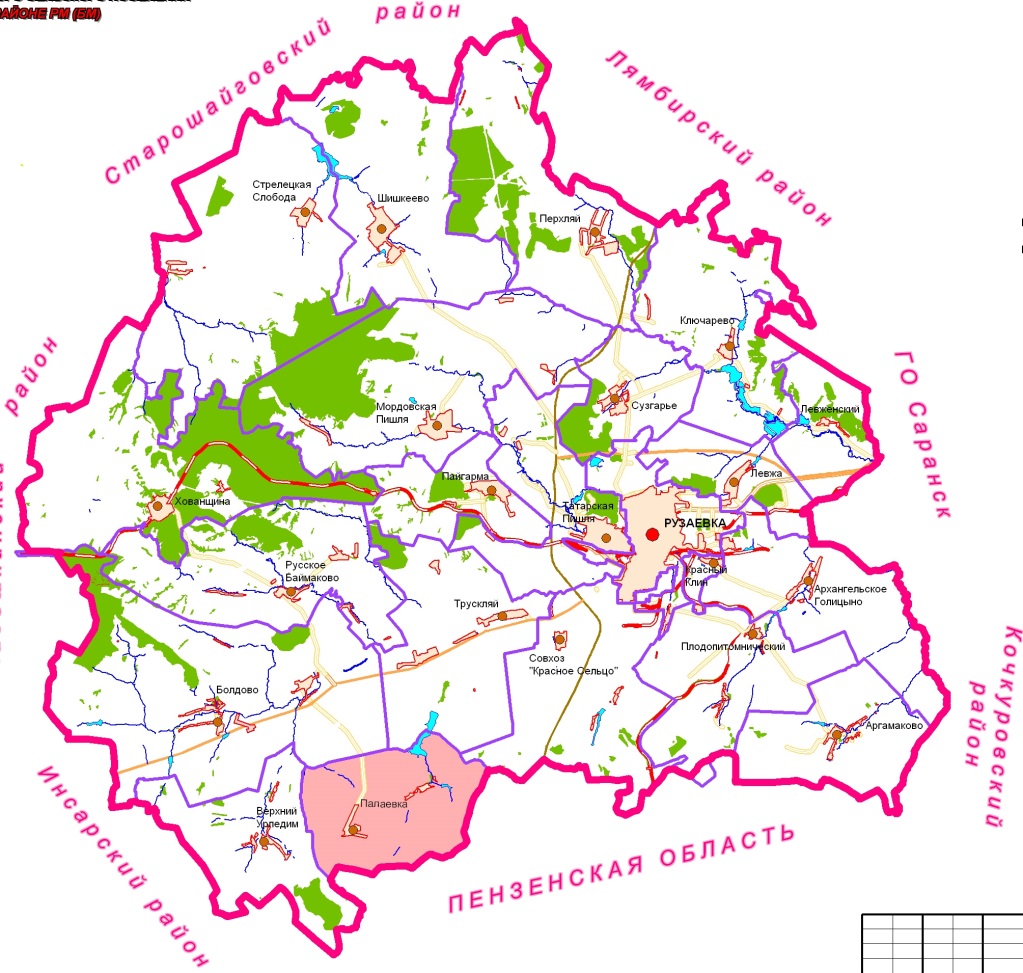 Таблица 1-АнализПалаевскогосельского поселенияТранспортная инфраструктураАвтомобильный транспортВ состав транспортной системы Палаевского сельского поселения входит автомобильный транспорт.По территории Палаевскогосельского поселения, проходит автомобильная дорога местного значения. Уровень благоустройства дорог поселения низкий, большая часть дорог по с. Палаевка с твердым покрытием, но в плачевном состоянии.Таблица 2- Автомобильные дороги местного значенияВ настоящее время улично-дорожная сеть поселения имеет низкий уровень благоустройства. Большая часть дорог с твердым покрытием нуждается в реконструкции. Отсутствует система уличного освещения. Недостатком благоустройства улиц является открытый водоотвод и недостаточный радиус закруглений кромок проезжей части на перекрёстках. Отсутствие ливневой канализации вызывает необходимость устройства открытой системы водоотвода, что портит внешний вид улиц, создаёт неудобства пешеходам и снижает уровень озеленения и срок службы дороги.Железнодорожный транспортНа территории Палаевского сельского поселения железнодорожный транспорт отсутствует. На расчётный период развитие этой инфраструктуры не намечается.Водный транспортВодный транспорт практически не востребован из-за ухудшения экологической обстановки, происходит процесс обмеления реки, вследствие чего река оказалась непригодной для прохождения судов с большим и средним водоизмещением.Трубопроводный транспортТерриторию Палаевского сельского поселения не пересекает трубопроводный транспорт.Воздушный транспортВ случае возникновения чрезвычайной ситуации для воздушного транспорта на территории поселения нет специальной вертолётной площадки.В Палаевском сельском поселении земли сельскохозяйственного назначения занимают существенные территории. В состав земель сельскохозяйственного назначения входят:- пашни;- сельскохозяйственные угодья;- пастбища;- сенокосы.Таблица 3- Характеристика земельных ресурсов1.1.1 Социальное обслуживание населенияК учреждениям и предприятиям социальной инфраструктуры относятся учреждения образования, здравоохранения, социального обеспечения, спортивные и физкультурно-оздоровительные учреждения, учреждения культуры и искусства, предприятия торговли, общественного питания и бытового обслуживания, организации и учреждения управления, проектные организации, кредитно-финансовые учреждения и предприятия связи, научные и административные организации и другие учреждения и предприятия обслуживания.Наличие и разнообразие объектов обслуживания, их пространственная, социальная и экономическая доступность, являются важными показателями качества жизни населения. В современной инфраструктуре села имеются:- ООШ;- ФАП;- Библиотека;- Отделение связи;- Магазин;- Клуб;- Церковь;- Памятник истории икультуры;- Администрация Палаевского сельского поселения.Все объекты социального и культурно-бытового обслуживания населения Палаевского сельского поселения размещаются в с.Палаевка.Учреждения культуры и спортаКак правило, деятельность сельского клуба направлена на обеспечение культурного обслуживания населения с учетом культурных интересов и потребностей различных социально-возрастных групп.Вдомекультурыорганизованахудожественнаясамодеятельность.Внейучаствуетталантливаямолодежьивзрослоенаселение.Художественнаясамодеятельностьпринимаетактивноеучастиевовсехмероприятиях,проводимыхврайонеидаженареспубликанскомуровне.Культурная политика в Палаевском сельском поселении направлена на взаимообогащение и возрождение национальных традиций. Основной задачей Палаевскогоклуба является организация содержательного отдыха и создание условий для духовного роста жителей поселения путем максимального приобщения к культурным ценностям. Уделяется внимание и религиозной жизни населения. В поселении действует 1 церковь.В селе есть молодежь, которая наряду с физкультурно-спортивной подготовкой, образованием, профессионально-техническим обучением также нуждается в эстетическом, нравственном, патриотическом воспитании. У населения есть желание, интерес и, главное, огромный творческий потенциал. Однако развитие культурно-досуговой сферы сдерживается из-за слабой материально-технической базы, не соответствующей требованиям времени.Ведетсяпостояннаяработапопривлечениюдополнительныхэкспонатоввмузейисториисела,которыйнаходитсявзданиишколы.Наряду с тем, что в с.Палаевка все спортивные мероприятия проходят на базе общеобразовательной школы,во внеучебное время действуют спортивные секции по различным видам спорта, сохраняется ряд проблем, обусловленных низким уровнем финансирования.На территории Палаевского сельского поселения объектом исторического и культурного наследияявляется Казанская церковь основанная в 1868 году и обелиск погибшим воинам - землякам.ЗдравоохранениеСистема здравоохраненияв Палаевскомсельском поселениина 1 января 2017 г. представлена одним фельдшерско-акушерским пунктом, в которомработают 2 медработника.Медико-демографические показатели здоровья населения свидетельствуют об относительной стабилизации тенденций рождаемости, смертности, отсутствии на территории поселения младенческой смертности.Предприятия бытового и жилищно-коммунального обслуживанияФактическая обеспеченность объектами бытового и коммунального обслуживания: - бани - нет; - прачечные - нет;- химчистки - нет.Таблица 4 - Современный уровень обеспеченности населения учреждениями культурно-бытового обслуживанияОбразованиеВ настоящее время учреждение образования является невостребованным, это связано в первую очередь с демографической ситуацией в районе - снижением рождаемости и численности населения.На территории сельского поселения находится основная общеобразовательная школа. Важнейшим вопросом модернизации системы образования является обеспеченность высококвалифицированными кадрами. В школе работает творческий коллектив педагогов, в количестве 9 человек.Планируется улучшение качества образования через использование инновационных технологий. Усиление роли дисциплин, обеспечивающих социализацию учащихся, оптимизация учебной психологической и физической нагрузки учащихся, проведение в образовательном учреждении работы, направленной на сохранение и укрепление здоровья обучающихся, в том числе за счет разгрузки содержания общего образования, использования эффективных методов обучения.ВПалаевской ООШ преподается и мордовский, и татарский язык.На территории Палаевскогосельского поселения отсутствуют действующие детские дошкольные учреждения.1.1.2. Экономика и производствоПод экономическойбазой поселения понимается совокупность объектов, обеспечивающих местами приложения труда его жителей и являющихся, как правило, источниками доходов местного бюджета.Основной вид приложения труда населения - личное подсобное хозяйство, экономика района, обслуживающая сфера.ПромышленностьПеречень организаций, входящих в состав МО - не имеются.Сельское хозяйствоДальнейший рост экономики поселения связан в первую очередь с развитием сельского хозяйства. Развитие сельского хозяйства способствует сохранению традиционного уклада жизни в сельских населенных пунктах поселения, играет значительную роль в обеспечении продовольственной безопасности Республики. Отставаниетемповэкономическогоростав сельском хозяйстве от роста промышленногопроизводства,отсутствиеусловийдляальтернативнойзанятостинаселе,историческисложившийсянизкийуровеньразвитиясоциальнойиинженернойинфраструктурыобусловилиобострениесоциальныхпроблемсела.Основнымивидамидеятельности местногонаселенияявляетсяпроизводствоживотноводческойпродукцииивыращиваниекартофелядлясвоихнуждиреализацииизлишков.В поселении имеется животноводческий комплекс с поголовьем скота в 770 голов – ЗАО «ВКМ АГРО». На территории комплекса имеются артскважины, 3 из которых обслуживают ферму, 1 является недействующей.Малый бизнесОдним из приоритетных направлений деятельности Администрации Палаевского сельского поселения Рузаевского муниципального района Республики Мордовия является развитие малого предпринимательства как, обеспечивающего формирование конкурентной среды, самозанятость населения и стабильность налоговых поступлений. Развитие малого бизнеса рассматривается как важный фактор обеспечения занятости населения.Малый бизнес на территории поселения получил наибольшее развитие в сфере розничной торговли.Приоритетными направлениями развития малого предпринимательства Планом социально-экономического развития Палаевского сельского поселения определены:1. Торговля и общественное питание.Таблица 5 - Перечень организаций, входящих в состав МО1.1.3.Природные условияРаздел составлен на основе данных СНиП 23-01-89* «Строительная климатология» (Москва, 2003г.).Климат Рузаевского района умеренно континентальный, с теплым летом и умеренно суровой зимой. Среднегодовая температура воздуха изменяется от +3,5°С до +4,0°С. Средняя температура самого холодного месяца (января) изменяется в пределах от -11,5°С до -12,3°С, отмечаются понижения температуры до -47 °С. Средняя температура самого теплого месяца (июля) от +18,9°С до +19,8°С, максимальная +37°С.За год наблюдается 144 дня со снежным покровом; его средняя высота 33 см, максимальная - 74 см.В среднем за год наблюдается 50 дней с метелями, которые преобладают при южных и юго-западных ветрах и скорости ветра 6-9 м/сек.Палаевское сельское поселение находится в зоне достаточного увлажнения.За год выпадает 516 мм осадков (г. Саранск), из них 361 мм (70%) - за апрель-октябрь и 155 мм (30%) - за ноябрь-март. Суточный максимум осадков - 128 мм (СНиП 23-01-99).В течение многолетнего наблюдения отмечались периоды большего и меньшего увлажнения. Отклонение в сторону минимальных и максимальных значений составляет 120-180 мм. Распределение осадков по территории Старошайговского муниципального района изменяется несущественно.Средняя месячная относительная влажность воздуха наиболее холодного месяца составляет 83%, наиболее теплого месяца - 69%.Количество летних осадков преобладает над зимними, в основном за счет их интенсивности.Абсолютный максимум температур составляет +39°С, абсолютный минимум -44°С. Отрицательные температуры наблюдаются в течение пяти месяцев.Температура воздуха наиболее холодной пятидневки - -30°С, температура воздуха наиболее холодных суток - -34°С.Расчетные температуры для проектирования отопления и вентиляции соответственно равны -30˚ и -17˚.Максимальная из средних скоростей ветра зафиксирована по южному румбу в январе и достигает 6,9 м/сек, минимальная - зафиксирована по северному румбу в июле и составляет 0 м/сек.Средняя скорость ветра за период со средней суточной температурой воздуха 8°С или менее составляет 5,8 м/сек.Согласно СНиП 23-01-99, табл. 3.1., 3.2., преобладающее направление ветра за июнь-август - северное, за декабрь-февраль - южное.Нормативная глубина промерзания глинистых и суглинистых грунтов - 155 см, супесей и мелких песков - 180 см.РельефТерритория Палаевского сельского поселения представляет собой плосковершинную крупнохолмистую моренную и частично водноледниковую равнину, абсолютной высотой 200-230 м. Поверхность слаборасчлененаовражнобалочной и речной сетью бассейнов рек.Склоны основных долин преимущественно пологие, до 10-15°, террасированные (до трех надпойменных террас, как правило, с узкими глубоковрезанными (3-5 м) протоками, староречьями, поймами. Междуречья широкие, по большей части, с крутыми склонами, изрезанными густой сетью оврагов-отвершков в верховьях. Основные автомобильные дороги широко используют поверхности междуречий и низких надпойменных террас. Гидрография, гидрологияНа территории Палаевского сельского поселения протекают р. Урляй и р. Ивче- притоки р. Инсар.Реки бассейна Инсар имеют хорошо разработанные долины и широкие поймы. Долины рек асимметричные, извилистые, трапецеидального поперечного профиля. Реки мелководны и представляют собой чередование ярко выраженных плесов и перекатов. Долины рек имеют разный возраст, но все они древние, широкие, разработанные, с хорошо развитой поймой. Гидрологический режим рек характеризуется высоким весенним половодьем, низкой летне-осенней меженью, нарушаемой в дождливые годы двумя-тремя паводками, и устойчивой зимней меженью.Реки имеют смешанные источники питания: преобладает снеговое питание, некоторое участие принимают подземные воды и дожди. Соотношение этих источников зависит от ландшафтных условий. Доля снегового питания варьирует от 60 до 90 %. Средние величины подземного питания варьируют от 7 до 20 %. Величина дождевого летне-осеннего паводкового стока составляет 5 - 10 %.По характеру внутригодового распределения стока реки относятся к восточноевропейскому типу, который характеризуется высоким половодьем, низкой летней и зимней меженью и повышенным стоком в осенний период.Начало половодья на реках приходится на конец марта - начало апреля, максимума половодье достигает в середине апреля и спадает к середине мая. Подъем осуществляется в среднем за 10 - 12 дней, спад более растянут - до 20 - 25 дней. В годы с ранней или поздней весной фазы половодья смещаются на 1 - 2 декады. Половодье обычно проходит одной волной.Суммарный объем весеннего половодья складывается из снегового, дождевого и подземного стоков. В среднем за многолетний период снеговой сток составляет 87 - 99 %, дождевой - от 0 до 3 %, подземный - от 1 до 10 %. В начале июня у рек устанавливается устойчивая межень, продолжающаяся до начала - середины октября, когда обложные осенние дожди формируют осенние паводки. Увеличение стока в теплый период на реках наблюдается ежегодно, однако четко выраженные дождевые паводки в отдельные годы отсутствуют. В конце ноября - начале декабря устанавливается зимняя межень, наиболее глубокая перед началом очередного весеннего половодья.Средний модуль годового стока (количество воды в литрах, стекающее с 1 км 2 территории в 1 с) колеблется от 3,5 до 5,0 л/с с 1 км 2 . Тепловой режим рек зависит от погодных и климатических условий и параметров водных потоков. Температура воды рек изменяется не только во времени, но и по длине рек. Максимальная температура воды у поверхности на реках летом - около 20°C. По длине реки температура изменяется под влиянием вод притоков, часто более теплых. Появление на реках льда начинается с момента устойчивого перехода температуры воздуха к отрицательным значениям. Вначале лед появляется у берегов, на отмелях.Ледостав обычно отмечается в конце ноября - первой половине декабря и продолжается 4-5 месяцев. Толщина льда к концу зимы достигает 40 - 60 см, а в суровые зимы при малой толщине снежного покрова - 1 м. Малые реки и ручьи зимой часто перемерзают. Весеннее таяние ледяного покрова начинается с таяния снега на поверхности льда. Ледоход обычно начинается через 8 - 10 дней после начала половодья перед его максимумом.Сток наносов рек определяется в основном процессами плоскостного смыва. Размер твердого расхода и, в частности, мутность воды зависят не от скорости течения, а от плоскостной эрозии в бассейне. Преобладающая часть годового стока наносов (75-95 %) проходит в весенние месяцы. Наименьшие расходы наносов наблюдаются в зимние месяцы (1-4 % годового стока наносов).Средняя годовая мутность изменяется от 100 до 500 г/м3 в период весеннего половодья до 25 - 50 г/м3 в период летне-осеннего и зимнего сезонов. По химическому составу воды рек относятся к классу гидрокарбонатных. Их минерализация варьирует от 200 до 500 г/лИскусственные водоемы - водохранилища являются водоемами комплексного использования. Все водохранилища сезонного регулирования, с земляными низконапорными плотинами. На территории Палаевского сельского поселения находится искусственный водоем-водохранилище площадью 0,730 км2 состоящий на балансе Рузаевского района.Болота и заболоченные земли распространены преимущественно в поймах рек, встречаются в пониженных местах оврагов и балок, особенно в их верховьях и образуются в связи с избытком атмосферных осадков или выходом на поверхность грунтовых вод в районах с затрудненными условиями поверхностного стока или полным его отсутствием.Геологическое строение, тектоникаРассматриваемая территория целиком расположена в пределах одной из крупных структур Русской платформы - Волжско-Камской антеклизе. Последняя, системой региональных разломов, расчленена на ряд сводовых поднятий, прогибов и впадин. Одно из таких сводовых поднятий -Токмовское поднятие, занимает значительную часть площади Мордовской Республики. По разломам отдельные блоки кристаллического фундамента платформы, поднятые на разные высоты, оказывают существенное влияние на характер современного рельефа. На территории поселения хорошо просматриваются, выраженные в рельефе тектонические разломы господствующего северо-восточного, а также меридионального направлений, ограничивающие блоки и сопровождающиеся полосами повышенной трещиноватости коренных пород. По этим полосам образовались долины наиболее крупных рек территории, что хорошо видно на представляемой карте.В геологическом строении поселения участвуют кроме пород четвертичного комплекса, отложения карбона, перми, нижнего мела и палеоген-неогена. Наиболее древними породами осадочного чехла платформы являются каменноугольные отложения, представленные карбонатными породами среднего отдела (башкирский и московский ярусы). Башкирский ярус в поселение отсутствует, московский - развит повсеместно и представлен (снизу вверх): верейским, каширским, подольским и мячковским горизонтами.Верейский горизонт - глины и алевролиты с прослоями песчаников, известняков, доломитов, мощность 15-26 м.Каширский горизонт - известняки, доломиты, мощностью 34 м.Подольский и мячковский горизонты - известняки доломитизированные, переслаивающиеся с доломитами. Общая мощность 90 м.Верхнекаменноугольные отложения в районе отсутствуют.Большую часть площади поселения занимают породы мезозоя, среди которых наибольшее развитие получили юрские и нижнемеловые отложения.Юрские отложения залегают на размытой поверхности пермских отложений. Их выходы отмечаются на склонах долин крупных рек и представлены они преимущественно мелководными морскими отложениями среднего (бат, байос) и верхнего отделов (келловей, оксфорд, кимеридж, волжский ярусы).Среднеюрские отложения (J2) -батский ярус (J2bt) - развит повсеместно. Состоит из толщи серых, коричневато-зеленых и желтых глин (7-16м) с прослоями и линзами кварцевого песка. Выше залегают пески желто-серые слюдистые и глинистые, алевролиты, прослои песчаников (5-40 м).Байосский ярус (J2bs) - серые, местами алевритистые глины (4-12 м), в основании брекчиевидные песчаники (0,4 м).Верхнеюрские отложения (J3) -келловейский ярус (J3cl) - серые алевриты, часто известковистые, глинистые, прослойки глин (1,5-8 м).Оксфордский-кимериджский ярусы (J3 ok-km) - глины плотные, известковистые и слюдистые с прослоями и линзами алевритов, желваками фосфоритов, общая мощность 44 м.Волжский ярус (J3v) - глины с конкрециями и прослоями фосфоритов (2-4 м), выше мергели, сланцеватые глины (4-4,5 м), общая мощность 3-9 м.Меловые отложения (К). В поселение присутствуют и занимают значительные площади отложения нижнего отдела мела (неоком). Отложения верхнего отдела мела в поселение отсутствуют. Нижняя часть разреза неокома (К1nс) состоит из глин (берриас, 1,5-2,5 м), валанжинского яруса (КIv) - глауконитовые разнозернистые глинистые пески, песчанистые глины, с гнездами, кварц-глауконитовых песков, галечников и конкрециями фосфорита (0,3-4,5 м).Готерив-барремский ярусы (КIg-br) - в нижней части глины серые и черные плотные, песчанистые, с желваками пирита, выше пески кварц-глауконитовые мелкие, слюдистые, глинистые; алевриты тонкослоистые, прослои жирных глин (48-80 м).Аптский ярус (КIар) - глины серые и черные сланцеватые песчанистые, выше битуминозные сланцы и мергели в виде прослоев в толще песков и глин, пласты песчаников. В кровле пески глауконитово-кварцевые с прослоями известковых песчаников (40-42 м).Верхний палеоген - нижний неоген (Р3-N1) Миоцен-олигоценовые отложения, преимущественно пески, разнозернистые, кварцевые, мощностью 17-32 м.Неоген-нижнечетвертичные отложения (окский горизонт) (N-QI) - аллювиальные, водноледниковые, ледниковые al, fg, gl N-QI - суглинки серые, карбонатные с мелкими валунами, галечником, гравием из окремненных известняков, кремней и полуразрушенных (выветрелых обломков гранитов). Мощность 50-70 м. Эти отложения выполняют участки переуглубленных долин на междуречье Сивинь - Рудня.Среднечетвертичные отложения fg(QII) -водноледниковые пески кварцевые разнозернистые, серые с прослоями грубозернистых песков, переходящие в мелкогалечныегравелиты, мощность до 26 м. Местами покрывают междуречья, обнажаются на их склонах и склонах долин крупных рек.glQIIdn- суглинки моренные, днепровского оледенения красновато-коричневые, темно-серые, с гнездами разнозернистых кварцевых песков, галечников, гравия, валунов кристаллических пород. Мощностью 1-5 м. Покрывают местами междуречья.fglQIIdn- отложения периода отступления днепровского оледенения, развиты широко на поверхности междуречий. Состав - пески светло-серые, светло-желтые глинистые, мощность от 1-3 до 10 м (в дюнах).Гидрогеологические условияПалаевского сельское поселение располагается в центральной полосе одной из основных геологических структур Мордовии -Токмовского свода, входящего в состав Сурско-Хоперского артезианского бассейна. Здесь на относительно небольшой глубине (100-150 м) залегают сильнотрещиноватые и закарстованные среднекаменноугольные известняки и доломиты, содержащие пресные напорные воды хорошего качества. Над ними залегают практически водоупорные отложения юры и нижнего мела, а также водоносный комплекс неоген-четвертичных отложений. Ниже дано, в стратиграфическом порядке (сверху вниз) краткое описание водоносных горизонтов и комплексов, распространенных в рассматриваемом поселении.Воды плиоцен-четвертичного покрова территории содержатся в породах разнообразного генетического происхождения от аллювиальных, озерно-болотных и водноледниковых до ледниковых, озерно-ледниковых, озерных, пролювиальных, эоловых и элювиально-делювиальных.Воды аллювиальных отложений (alN2-QI-IV) содержатся в отложениях пойм (низкой - высокой) и надпойменных террас. Водовмещающими являются: на поймах -оторфованные и заиленные пески, супеси, а также суглинки и глины, прослойки опесчаненного торфа, на террасах - пески, супеси, суглинки, глины; в основании разреза и пойм и террас прослои и линзы галечников с песком и гравием. Мощность обводненной зоны аллювия на поймах 2,5-5,0 м. на террасах 0-15 и до 24 м. Глубина залегания уровня грунтовых вод (УГВ) на поймах 0-1,5 м, на террасах от 1,5-3 до 10-15 м. На участках террас, где водоносные горизонты прикрыты с поверхности водоупорными глинами отмечаются напоры до 4-6 м. Дебит скважин от 0,01-0,3 до 1-3 л/с.По составу воды гидрокарбонатно-кальциевые, местами гидрокарбонатно-сульфатные с Ca-Na и Mg-Ca анионами. Общая минерализация вод 0,2-0,9 г/л, местами 1,1-1,5 г/л.Воды водноледниковыхнадморенных отложений (fgQ2IIdn) заключены в отложениях высоких надпойменных террас основных рек поселения. Водовмещающие породы пески мелкие и среднезернистые, мощностью 0,3-7,6 м и до 12,5 м, обводненная часть мощностью 4,5-7,0 м. УГВ на глубине 1,5-6,0 м. Коэффициент фильтрации песков 0,45 м/сут, редко от 0,9 до 23 м/сут. Воды гидрокарбонатно-кальциевые, местами гидрокарбонатно-сульфатные натриевые, минерализация общая 0,5-0,65 г/л. Воды умеренно жесткие, ph = 5,9-8,4.Воды подморенных водноледниковых отложений (fgQ1IIdn) циркулируют в песках разнозернистых, преимущественно мелких мощностью до 40 м, при мощности обводненной зоны до 22 м. Водообильность горизонта не значительная, дебиты родников 0,05-0,4 л/с. Воды гидрокарбонатно-кальциевые. Минерализация общая 0,4 г/л, жесткость 2-4 мг-экв/л. Используются местным населением.Воды нижнемеловых отложений (КI) образуют сложный водоносный комплекс, состоящий из отдельных водоносных горизонтов, разделенных горизонтами водоупорных пород.Водоносными являются пески и песчанистые глины, алевролиты и песчаники валанжинского, готеривского, барремского, аптского и альбского ярусов. Суммарная мощность водовмещающих пород 33-45 м. Поскольку водоупорные пласты содержат эрозионные «окна», между водоносными горизонтами осуществляется гидравлическая связь. Воды безнапорные или со слабым местным напором до 5-7 м. Глубина залегания УГВ от 3-6 до 20-30 м. Воды гидрокарбонатно-кальциевые, местами с высоким содержанием ионов SO4 и CL, общая минерализация вод 0,15-0,8 г/л, реже 1,2-1,9 г/л. Дебит родников 0,01-0,5 л/с, местами до 1 л/с.Воды юрских отложений (J) образуют менее водообильный, но такой же сложный водоносный комплекс, состоящий из гидравлически связанных водоносных горизонтов средне- и верхнеюрских отложений (батский, байосский, келловейский, оксфордский, кимериджский и волжский ярусы). Водовмещающими являются пески мелкие, часто глинистые, реже слюдистые; песчаники брекчиевидные, алевриты известковистые среди глин от жирных до тощих песчанистых. Мощность водоносных пород 27-30 м. Глубина УГВ - 2-21 м. Воды гидрокарбонатные кальциевые, общая минерализация их0,15-1,7 г/л. Дебит родников 0,1-0,6 л/с.Грунтовые воды меловых и юрских отложений распространены довольно широко, в обширных эрозионных котловинах на поверхности каменноугольных отложений, в бассейне рек.Воды средне - и верхнекаменноугольных (отложений (С2-3)) циркулируют в трещиноватых, кавернозных и закарстованных известняках, доломитах и доломитизированных известняках, распространенных на глубине 50-150 м., на всей территории поселения, под толщей мезозойских, практически водоупорных, пород. Воды гидрокарбонатные-кальциевые, магниевые с общей минерализацией до 0,5 г/л и жесткостью 1-15 мг-экв. Это высококачественные подземные напорные воды основного водообильного эксплуатационного водоносного горизонта Мордовии. Дебит скважин до 15 л/с. Горизонт используется для централизованного водоснабжения. В поселение для водоснабжения отдельных сельхозферм и промышленных объектов используются одиночные скважины.1.1.4. Социально-экономическое развитие ЗдравоохранениеОдним из важных направлений реформирования здравоохранения является реорганизация системы оказания стационарной помощи, в ходе которой производится оптимизация её объёмов за счет сокращения числа случаев необоснованных госпитализаций, интенсификации процесса оказания стационарной помощи, дифференциации коечного фонда по степени интенсивности лечебного и диагностического процессов.Медико-демографические показатели здоровья населения характеризуются относительной стабильностью на фоне ситуации демографического спада во многих районах республики и свидетельствуют о наметившейся тенденции увеличения рождаемости, замедлении темпов роста смертности, существенного снижения младенческой смертности.Наиболее распространенными заболеваниями среди взрослого населения сельского поселения являются болезни органов кровообращения (ишемическая болезнь сердца, гипертоническая болезнь, последствия перенесенных мозговых инсультов, инфарктов)и новообразования, несчастныеслучаи, отравления и травмы.Наиболее распространенные заболевания среди детского населения: органов дыхания, органов пищеварения, кровообращения, инфекционные и паразитарные болезни.Таким образом, медико-демографические показатели, заболеваемости и смертности населения требуют дальнейшего совершенствования материально-технической базы, внедрения современных высокотехнологичных методов диагностики и лечения, перераспределения основного объема медицинской помощи из стационаров в амбулаторную сеть и развитие профилактической направленности.Дальнейшее развитие сельского здравоохранения будет продолжено посредством реализации мероприятий, предусмотренных приоритетным национальным проектом «Здоровье». С целью повышения доступности и качества лечебно-профилактической помощи планируется укрепление материально-технической базы, приобретение медицинского оборудования и аппаратуры для ФАП.Учреждения социального обеспечения. Социальная защита населения.Кредитно-финансовые учрежденияВ современном обществе система социальной защиты населения выполняет такие важные функции, как перераспределение средств и ресурсов в пользу социально слабозащищенных категорий населения, придание социальной направленности общественному производству, снижение уровней поляризации общества и ослабление напряженности социальных конфликтов. В Рузаевском муниципальном районе разработаны и функционируют целевые Программы «Старшее поколение», «Социальная поддержка инвалидов». Реализуются они и на территории Палаевского сельского поселения.Основным направлением этих программ является оказание различной помощи малоимущим пенсионерам, инвалидам, семьям с детьми. Средств, выделенных на эти цели Минсоцзащиты населения РМ, Отделением Пенсионного фонда РФ по РМ, районным бюджетом, недостаточно, поэтому в районе проводятся благотворительные мероприятия.Управление социальной защиты населения Рузаевскогомуниципального района РМ входит в структуру администрации района. Комплексный центр социального обслуживания населения не имеет статус юридического лица. В его структурувходят служба социальной помощи на дому, служба срочной социальной помощи, служба социальной помощи семье и детям.Отделениями социальной помощи на домуоказывается постоянная помощь одиноким нетрудоспособным гражданам, предоставляются гарантированные платные и бесплатные услуги. В районе действует отделение социальной помощи на дому.Отделение социальной помощи семье и детям. В условиях социально-экономических преобразований особое значение имеет сохранение здоровья и психологического самочувствия первичного базового института, каким является семья. Важным направлением в работе УСЗН является поддержка социально незащищенных семей с детьми, оказавшихся в особо трудных жизненных ситуациях, и реализация семейной политики в районе.Учреждения культуры и спортаЦелью учреждения культуры является привлечение, заинтересованность, воспитание любви подрастающего поколения к творчеству, культурной жизни, истории родного края. В сельском поселении не много молодежи, которая наряду с физкультурно-спортивной подготовкой, образованием, профессионально-техническим обучением также нуждается в эстетическом, нравственном, патриотическом воспитании.Возрождение физической культуры и спорта в настоящее время является одной из наиболее важных социальных проблем. Без популяризации активного и здорового образа жизни теряют эффективность любые меры по профилактике алкоголизма, наркомании, преступности,оздоровлению и улучшению социального климата в обществе.За последние годы в Рузаевском муниципальном районе стабильно высокими остаются показатели выявленных по комплексу медицинских и психолого-педагогических критериев функциональных отклонений детей. Создание условий для развития массовой физкультуры и спорта является необходимымусловием оздоровлениявзрослого и детского населения Палаевского сельского поселения.Для того чтобы в Палаевском сельском поселении происходила активизация физкультурно-спортивной деятельности необходимо повышать уровень финансирования. На фоне возрастания проблем борьбы с наркоманией, социальной невостребованностью молодежи, недостаточной незащищенностью людей пожилого возраста все очевиднее определяется роль учреждений культуры в формировании благоприятного морального климата общества. Для сохранения и развития культуры и искусства в Палаевском сельском поселении необходима реализация следующих мероприятий:-улучшение материально-технической базы, обеспечение высококачественным свето- и звукотехническим оборудованием, музыкальными инструментами и другими техническими средствами, а также обеспечение сценическими костюмами активных творческих коллективов;-создание условий для организации культурно-досуговой деятельности;-освобождение арендованных помещений, что приведет к увеличению клубных формирований и численности участников в них:-проведение спортивных мероприятий;-популяризация физической культуры и спорта;-строительство современной спортивной площадки на территории села.Реализация предлагаемых мероприятий позволит упростить доступ к культурным ценностям и культурно-досуговой деятельности; повыситьуровень и качество проведения мероприятий; возродить национальные культурные традиции; создать условия для удовлетворения духовных потребностей и раскрытие талантов у жителей Палаевскогосельского поселения; модернизировать материальную базу, техническое и технологическое оснащение сельского Дома культуры, позволит способствовать развитию массового спорта, привлечению жителей села, особенно подростков и молодежи, к занятию физической культурой и спортом; укреплению здоровья населения.Общее образованиеНа данный момент приоритетными направлениями работы школы являются создание системы предпрофильной подготовки; внедрение современных образовательных технологий; апробация и внедрение новых УМК; разработка системы элективных курсов; работа по программам «Одаренные дети», «Здоровье», «Трудный подросток», «Отечество», «Мониторинг как аспект управленческой деятельности», «Предпрофильная подготовка и профильное обучение».Ключевымизадачамисистемы образованияРузаевского муниципального района является не только выявление и поддержка талантливой молодежи, но и сопровождение в течение всего периода становления личности. Для реализации этого в образовательных учрежденияхсложилась система экспериментальной работы.Малочисленность класса, изолированность образовательного пространства обучающегося являются главными факторами, ограничивающими решение проблемы доступности качественного образования в условиях сельской школы. Эффективное функционирование образовательных учреждений невозможно без оптимизации сети сельских малокомплектных и укрупнения средних школ.Все мероприятия по оптимизации школьной сети проводятся с целью обеспечения равных условий школьникам района для получения качественного образования независимо от места жительства, создание в учреждениях образования условий, отвечающих современным требованиям к осуществлению образовательного процесса.Сохраняется профильная направленность в работе с «трудными» детьми и подростками.Дополнительное образование детей и подростков увеличивает возможности познавательного выбора и выбора практической деятельности для каждого учащегося, обеспечивает разрешение социальных проблем. В настоящее время большая работа по патриотическому воспитанию подрастающего поколения ведется в рамках районной программы «Движение юных патриотов».Развитие системы дополнительного образования в сфере физической культуры и спорта в настоящее время связано с осознанием необходимости сохранения и укрепления здоровья населения. Возрождаются традиции физического совершенствования. Если при классическом образовании по физической культуре и спорту внимание акцентировалось на работе учителей физической культуры и тренеров, работающих с детьми, то в настоящее время все более возрастает потребность в специалистах, умеющих работать с разными возрастными группами людей с учетом интересов личности.В дальнейшем планируется создание более комфортного пребывания детей в учреждениях дополнительного образования, усовершенствование материально-технической базы, расширение спектра оказываемых образовательных услуг, строительство и усовершенствование спортивных объектов в районе.1.2. Прогноз численности и состава населенияВ последние 10 лет по всей стране наблюдалась устойчивая тенденция снижения населения. В Палаевском сельском поселении так же существует тенденция снижения численности населения.В Палаевском сельском поселении наблюдается отрицательный естественный прирост, число умерших превышает число родившихся. Показатель продолжительности жизни по сельскому поселению составляет 70 лет.Основной причиной сокращения численности населения в поселении является высокая смертность и низкая рождаемость, хотя и отрицательная миграция населения стоит не на последнем месте.Под влиянием низкой рождаемостив течении длительного времени в Палаевском сельском поселении сложился регрессивный тип возрастной структуры населения, при котором старшие возраста преобладают над молодыми, что не обеспечивает возможности численного роста населения.Таблица 6 - Общая численность населения МО в 2017 г.Рисунок 2 - Половозрастная структура Палаевского сельского поселенияВ последние годы наблюдается отрицательная динамика в численности населения.Таблица 7 -Динамика численности населенияПалаевского сельского поселенияТаблица 8- ЧисленностьВ поселении присутствует тенденция старения и выбывания квалифицированных кадров,усиливающаяся финансовая нагрузка на экономически активное население, нехватка квалифицированной рабочей силы, выбытие и не возврат молодежи после обучения в ВУЗах.Проанализировав вышеперечисленные отправные рубежи необходимосделать вывод: главнойцелью программы социально-экономического развитияПалаевского сельского поселения должно стать- повышение качества иуровня жизни населения, его занятости и самозанятости, экономических, социальных и культурных возможностей на основе развития сельхозпроизводства, предпринимательства, кредитной кооперации, личных подсобных хозяйств, торговой инфраструктуры и сферы услуг.При разработке Программы комплексного развития по данным о численности населения с 2013 по 2028 год был произведён расчёт численности по линии тренда с линейной зависимостью, представленный на рисунке (Рисунок 2и 3).Рисунок 3 - Анализ и прогноз численности населенияЧисленность населения на конец расчетного срока прогнозируется - на уровне441 человек.При расчете численности населения на расчетный срок учитывались следующие допущения:- возможность повышения численности населения при исполнении мероприятий по жилищному и социальному развитию;- выполнение мероприятий программы по переселению граждан РФ;- выполнение мероприятий программы по доступному жилью для граждан РФ;При расчетах перспективной численности населения района в соответствии с инновационным сценарием демографического развития принимались во внимание следующие факторы:- перспективы создания рабочих мест;- увеличение объемов трудовой миграции и сельскохозяйственного переселения (в том числе за счет изменения принципов учета).В экономике поселения ведущее место принадлежит сельскому хозяйству, на долю которой приходится более 50% в общем объеме валовой продукции, выполненных работ и услуг.Выводы:1.Сокращение численности населения, вероятно, будет иметь место и в дальнейшем, при устойчивой тенденции старения населения. Следовательно, следует учитывать численное сокращение трудовых ресурсов и потребность в дополнительных социальных затратах на жизнедеятельность лиц пенсионного возраста.2.В условиях падения естественного воспроизводства населения механический приток будет являться определяющим в формировании населения района, оказывая влияние на изменения в численности, национальном составе и половозрастной структуре.3.Сложившаяся тенденция депопуляции населения является главной проблемой развития социальной сферы, как в районе, так и в республике в целом. Существующие высокие показатели естественной убыли населения не позволяют рассчитывать на резкий перелом в демографической ситуации в ближайшее время. Ближайшей задачей является сдвиг основных демографических процессов в сторону улучшения, а затем, в дальнейшем, переход к естественному воспроизводству населения.Мероприятия по улучшению демографической ситуации:1. Выполнение государственных программ по обеспечению доступным жильем и реформированию и модернизации ЖКХ.2. Модернизация производств, увеличение производственных площадей, которые повлекут увеличение доходов населения, создание новых рабочих мест, привлечение в поселение кадров из других регионов.3. Развитие сферы туризма, которая также повлечет увеличение благосостояния жителей, рост количества рабочих мест.4. Создание предпосылок для развития малого предпринимательства.5. Поддержка и развитие социальной сферы, а именно:- сохранение и развитие системы единого образовательного пространства;- обеспечение качественной равнодоступной бесплатной медицинской помощью;- создание условий для роста культурного уровня населения;- усиление адресной поддержки социально незащищённых слоев населения;6. Оказание содействия переселению граждан в Палаевскоесельское поселение из других регионов.1.3. Прогноз развития промышленностиОсновные проблемы дальнейшего наращивания объемов производства - отсутствие стабильных объемов агрохимического обслуживания по причине низкой платежеспособности сельхозтоваропроизводителей.Главные цели и задачи поддержки малого предпринимательства:-повышение социально-экономической эффективности функционирования малого предпринимательства, системы торгового и бытового обслуживания населениям в Палаевскомсельском поселении;-увеличение объемов услуг, производимых малыми предприятиями и ПБОЮЛ;-увеличение доли частного бизнеса в собственных доходах поселения; -организация и техническое обеспечение деятельности предприятий службы быта, восстановление различных видов услуг;-укрепление и дальнейшее развитие инфраструктуры торговли.Малый бизнес является одной из важнейших частей рыночного хозяйства наряду со средним и крупным бизнесом. В связи с тем, что малый бизнес решает проблемы занятости населения, насыщения рынка и удовлетворения потребительского спроса, он может выступить эффективным средством преодоления кризисных явлений в экономике.Следует отметить, что в настоящее время в Палаевскомсельском поселении функционируют один магазин продовольственных и непродовольственных товаров.В ходе реализации Программы администрация поселения должна спланировать проведение работ по следующим направлениям:1. Промышленность.1.1. Развитие производственного, технологического потенциала промышленности поселения.1.2. Защита интересов и поддержка эффективных местных товаропроизводителей, обеспечивающих своевременное и в полном объеме исполнение обязательств перед бюджетом.1.3. Обеспечение рационального использования имеющегося промышленного потенциала для увеличения объемов конкурентоспособной продукции, повышения эффективности производства, снижение безработицы, увеличение и создание новых рабочих мест.1.4. Обеспечение роста налоговых поступлений и других доходов в бюджет.1.5. Создание инвестиционной привлекательности поселения.1.6. Обеспечение контроля за уровнем цен и тарифов на коммунальные услуги и продукцию, отпускаемую промышленными предприятиями для нужд бюджетных учреждений и населения.2. Сельское хозяйство.Основной целью программы является обеспечение устойчивой и эффективной работы сельхозтоваропроизводителей, увеличение производства сельскохозяйственной продукции. Основными направлениями развития сельского хозяйства являются:- сохранение и восстановление плодородия почв, увеличение объемов агрохимических мероприятий, увеличение эффективности применения минеральных и органически удобрений;- внедрение новых сортов с/х культур, совершенствование племенного дела;- техническое переоснащение с/х производства с привлечением бюджетов всех уровней;- применение ресурсосберегающих технологий;- вовлечение инвестиций в сельское хозяйство;- обеспечение правовой и имущественной защиты сельхоз товаропроизводителей в условиях рынка;- содействие в распространении передового опыта и эффективное использование имеющихся материально-технических ресурсов.3. Малое предпринимательство.Определить приоритетными следующие виды деятельности малых предприятий и индивидуальных предпринимателей:- производство, заготовка и переработка с/х продукции;- производство товаров народного потребления;- оказание платных услуг населению;- торговля и общественное питание.В этих целях произвести:- разработку мер по развитию малого предпринимательства;- оказание консультативной, информационной и правовой помощи субъектам малого предпринимательства;- формирование банка данных свободных производственных площадей для развития малого бизнеса;- содействие, в распространении передового опыта в развитии малого предпринимательства, участие в проведении конференций, выставок, ярмарок товаров, производимых малыми предпринимателями, индивидуальными предпринимателями;- развитие кооперативных связей малых предприятий, индивидуальных предпринимателей друг с другом и предприятиями других поселений и районов;- формирование благоприятного общественного мнения о малом бизнесе.1.4. Прогноз развития застройки Палаевскогосельского поселенияОбеспечение населения качественным жильем является одной из важнейших социальных задач, стоящих перед муниципалитетом. Капитальное исполнение, полное инженерное обеспечение, создание предпосылок для эффективного развития жилищного строительства с использованием собственных ресурсов - это приоритетные цели в жилищной сфере.В структуре жилого фонда основную долю занимает частное жилье с приусадебными земельными участками, всего 226 подворий.Таблица 9 - Виды застроек населенного пунктаВ целях улучшения жилищных условий сельских жителей, привлечения в сельское хозяйство молодых специалистов, приближения строящегося жилья по комфортности к городскому, предусматриваются следующие программные мероприятия:-преимущественное компактное размещение в сельском поселении жилищного строительства с комплексным обустройством объектами социальной и инженерно-транспортной инфраструктур;-разработка и внедрение в сельское строительство новых экономичных проектов жилых домов по следующим типам:-снижение стоимости строительных материалов, расширение производства комплектов деталей домов для сельского населения, строительство жилья «под ключ»; -выделение молодым семьям и специалистам жилья, а также льготных кредитов для индивидуального строительства с погашением части их за счет средств организаций;-осуществление строительства жилья, заказчиком которого выступает сельскохозяйственная организация, с учетом индивидуальных пожеланий будущих жильцов, включая выбор конкретного проекта жилого дома (квартиры), хозяйственных построек, дополнения малыми архитектурными формами. При этом расходы по строительству такого жилья пропорционально распределяются между сельскохозяйственными организациями и гражданами.Основные задачи и цели развития жилищной инфраструктуры:-повышение уровня обеспеченностии доступности жилья для населения Палаевского сельского поселения, развитие жилищной сферы, достижение безопасных и комфортных условий проживания.-увеличение объемов вводимого и реконструируемого жилья; -улучшение жилищных условий населения поселения; -обеспечение доступности приобретения жилья.В целях ликвидации ветхого и аварийного жилищного фонда, реализации прав граждан на жилье Правительство РФ утвердило программу «Ветхое жилье», на республиканском уровне эта программа осуществляется ГУ «Капитальное строительство и дорожное хозяйство Республики Мордовия».Индивидуальное жилищное строительство в Рузаевском муниципальном районе ведется за счет собственных средств населения с привлечением ипотечного кредита и кредита ГУП РМ «Развитие села». Использование механизма поддержки жилищного строительства на селе через ГУП РМ «Развитие села» имеет ряд недостатков: предоставляется не денежный, а товарный кредит в виде стройматериалов; доставкой и строительством должен заниматься сам застройщик, хотя одной из услуг ГУП на возмездной основе является предоставление проекта дома и помощь в заключении договоров с подрядными организациями.Содержание предлагаемых мероприятий.1. Строительство индивидуальных жилых домов в населенных пунктах поселения.2. Подведение коммуникаций к жилым домам.3. Выделение площадки под индивидуальное строительство в с.Палаевка.4. Развитие жилищного строительства в сельскойместности по республиканской целевой программе «Социальное развитие села». Это мероприятие предполагает строительство жилья в Палаевскомсельском поселении в целях увеличения жилого фонда района и улучшения жилищных условий сельского населения, не обладающего собственными накоплениями.5. Обеспечение жильем молодых семей. Мероприятие осуществляется в рамках подпрограммы «Обеспечение жильем молодых семей» республиканской целевой программы «Жилище». Финансирование мероприятия будет осуществляться по поступающим заявкам.Таблица 10 - Анализ и прогноз жилищного фондаРеализация мероприятий проекта будет способствовать росту объемов вводимого и реконструируемого жилья; переселению семей из ветхого и аварийного жилья; повышению доступности жилья в соответствии с платежеспособным спросом, а также уровня обеспеченности жильем населения сельского поселения, в том числе молодыхсемей; обновлению жилищного фонда района. Осуществление намеченных мероприятий позволит снизить остроту жилищной проблемы в районе и позволит привлечь дополнительные финансовые средства в сферу жилищного строительства, а также сформировать систему ипотечного жилищного кредитования в сельском поселении.Реализация проекта позволит создать условия для преобразования Палаевского сельского поселения в новую форму территориально-производственной организации поселения.1.5.Прогноз изменения доходов населения Палаевскогосельского поселенияОсновными источниками собственных доходов Палаевского сельского поселения являются: подоходный налог, земельный налог от физических и юридических лиц, налог на имущество, аренда и продажа земельных участков, и аренда имущества.Исходя из цели социально-экономического развития поселения, основными направлениями его развития следует считать:- улучшение демографической ситуации в районе должно включать разработку финансовых механизмов поддержки личных и подсобных хозяйств населения (ЛПХ) в рамках национальных проектов Президента РФ; увеличение разнообразия льгот молодым семьям (кредитование жилья и ипотека, строительство жилья не только в райцентре, но и селах, выплаты на рождение и воспитание детей, образовательные льготы, поддержка и поощрение участия молодежи в реализации основных нацпроектов); пропаганду труда и здорового образа жизни;- расширение рынка труда, чему должно способствовать развитие частного предпринимательства как в отраслях производства и строительства, так и в бытовом обслуживании и сфере ЖКХ;- рациональное использование кадрового потенциала государственных, смешанных, частных предприятий и ЛПХ; развитие системы поддержки малого предпринимательства на уровне местного самоуправления, включающее увеличение объема услуг, производимых малыми предприятиями и доли частного бизнеса в собственных доходах района; создание рабочих мест в малом бизнесе;- повышение уровня развития социальной инфраструктуры, расширение современной сети автодорог для обеспечения согласованного и комплексного развития основных сфер жизнедеятельности населения.Содержание предлагаемых мероприятий по потенциалурынка труда.1. Для определения демографического потенциала рынка труда и резервов его пополнения необходимо ведение статистического учета численности населения (рождаемости и смертности, структуры домохозяйств и количества детей в них) с точностью до одного человека по всей территории поселения.2. Для снижения предотвращаемой смертности населения в трудоспособном возрасте необходимо расширение системы мер по охране труда, и усиление контроля за их исполнением, формирование здорового образа жизни, развитие культуры (в том числе физкультуры и спорта), здравоохранения, туризма и экскурсионного дела.3. В поселении необходимо создание новых рабочих мест, что позволит улучшить экономическую ситуацию, повысить миграционную и инвестиционную привлекательность, стабилизировать социальную обстановку, что приведет к обеспечению удовлетворения основных потребностей в высококвалифицированных кадрах.Определение демографического потенциала рынка труда и резервов его пополнения; создание условий для сохранения высокой рождаемости, снижения предотвращаемой смертности и оттока населения позволит стабилизировать демографическую ситуацию и восполнить демографический потенциал рынка труда; оптимизация структуры трудовых ресурсов; создание условий для эффективной и территориально сбалансированной занятости населения послужит базой для формирования цивилизованного рынка труда.С учетом всех факторов приведенных в Программе ранее, можно сделать вывод, что доходы населения изменятся незначительно при сохранении существующей социально-экономической ситуации.Таблица 11 - Конкурентные преимущества поселения2. Перспективные показатели спроса на коммунальные услуги Прогноз спроса по каждому из коммунальных ресурсов по Палаевскомусельскому поселению произведен на основании следующих показателей:- прогнозная численность постоянного населения в 2028 г. -441чел.;- установленное потребление коммунальных услуг в соответствии со схемами энерго- и ресурсоснабжения. (Приложение)ЭлектроснабжениеПотребление электрической энергии потребителями не увеличится к 2028 году, в связи с тем, что планирование расширения промышленной базы не предвидится, так же прогнозируется тенденция снижения численности населения. Требуется реконструкция объектов распределительных сетей электроснабжения.ТеплоснабжениеНа территории сельского поселения нет централизованной сети теплоснабжения, и ее прокладка не планируется в виду нерентабельности данного мероприятия. Отопление жилых домов производится индивидуально. Вид топлива - газ, дрова, уголь.ГазоснабжениеПо состоянию на 01.01.2017 года в Палаевском сельском поселении сетевым газом обеспечено 93 % жилищного фонда сельского поселения.Подключение к газопроводу частных домов производится индивидуально из собственных средстввладельцев жилья.Жители населенных пунктов, в которые природный газ не поступает, используют сжиженный газ для приготовления пищи и горячей воды, а также для отопления жилых домов. Сжиженный газ поставляется с Саранской ГНС.ВодоснабжениеИсточником водоснабжения Палаевского сельского поселения являются подземные воды. На территории сельского поселения находятся 6артскважин, 1- не действующая.Жители д.Озерки пользуется водой изиндивидуальных колодцев.Водоснабжение сельскохозяйственных предприятий осуществляется от собственных артскважин; Для решения задач обеспечения каждого сельского дома питьевой водой в соответствии с нормами водопотребления необходимо выполнить строительствоводозаборного узла.ВодоотведениеСистема централизованного водоотведения в Палаевском сельском поселении существуетчастично по ул.60 лет Октября, ул.Новая,выгребные ямы в частном секторе.Сточные воды от частных жилых домов и общественных зданий, имеющих водопроводные вводы от уличных сетей, отводятся в выгреба на приусадебных участках или непосредственно на рельеф в пониженные места. То же относится и к жилым домам, снабжающимся водой от водоразборных колонок или шахтных колодцев. Стоки от предприятий поступают в накопители (выгреба) и спецмашинамивывозятся в отстойники.Утилизация ТБОНа территории Палаевского сельского поселения в с. Палаевка установлены 9 контейнерных площадок, с 10 контейнерами объемом 1,1м3 для сбора ТКО. В настоящее время договор на предосавление услуг по сбору ТКО заключен  с компанией ООО «Чистый город».3. Характеристика состояния и проблем коммунальной инфраструктуры3.1. Система электроснабженияТаблица 12- Обслуживающая организация системы электроснабженияВ настоящее время электроснабжение сельского поселения централизованное. Схема электроснабжения сельского поселения выполнена с применением ЛЭП напряжением 10 кВ и трансформаторных подстанций 10/0,4 кВ, находящиеся на балансе Рузаевского РЭС. Всего числится 8 трансформаторных подстанций. Воздушные линии электропередачи трансформаторные подстанции требуют капитального ремонта.Собственных генерирующих источников в районе нет.3.2. Система водоснабженияИсточником водоснабжения Палаевского сельского поселения являются подземные воды. На территории сельского поселения находятся6артскважин, из них 1– недействующая.Таблица 13 - Артезианские скважины (родники)Схема водоснабжения с. Палаевка следующая: вода из артезианских скважин насосами I подъема подается в водонапорные башни (высота ствола башни - 10 м), из которых далее поступает в сеть к потребителям.Обеспечение населения Палаевского сельского поселения водопроводом составляет 94%.Таблица 14 - Сети водоснабженияВодоснабжение сельскохозяйственных предприятий осуществляется от 3 артскважин.Таблица 15- Обслуживающая организация системы водоснабженияСнабжение абонентов холодной питьевой водой муниципального образования Палаевского сельского поселения осуществляется через систему сетей водопровода. Водопроводная сеть выполнена различным диаметром и уложена, в основном по тупиковой схеме в подземном исполнении.Существующие мощности водопроводных сооружений и диаметры трубопроводов обеспечивают подачу расчетных расходов воды к потребителям.На сегодняшний день водоподготовка на территории Палаевского сельского поселения Рузаевского муниципального района не производится, вода после подъема подается в водонапорную башню и далее в распределительную сеть.В Палаевском сельском поселении на данный момент нет ресурсоснабжающей организации, которая осуществляетпоставку воды и обслуживает систему водоснабжения. Обслуживание объектов централизованной системы водоснабжения осуществляет администрация Палаевского сельского поселения.Территория сельского поселения относится к обеспеченным водой территориям.Реконструкция системы водоснабжения была проведена в 2011 году, следущим этапом планируется ремонт водозаборного узла, в который входят мероприятия по строительству павильонов и ограждения.3.3. Система газоснабженияОдним из важнейших составляющих инфраструктуры Палаевскогосельского поселения является состояние газификации.В настоящее время в Палаевском сельском поселении газом обеспечено 93% населения.Поселение обеспечивается природным газом с помощью газопровода высокого давления 1 категории с давлением 1,2 МПа и газопровода среднего давления с давлением 0,3 МПа. Природный газ поставляется филиалом ОАО «Мордовгаз» и ОАО «Мордовгазификация».В газифицированных домах установлены индивидуальные газовые водонагреватели различной производительности (в зависимости от площади отапливаемого помещения).Жители населенных пунктов, в которые природный газ не поступает, используют сжиженный газ для приготовления пищи и горячей воды, а также для отопления жилых домов. Сжиженный газ поставляется с Саранской ГНС.Таблица 16 - Обслуживающая организация системы газоснабженияТехническое состояние газового хозяйства (трубопроводы, ГРС, ГРП) находятся в удовлетворительном состоянии.3.4. Система сбора и утилизации ТБОНа территории Палаевского сельского поселениянаходится 9 контейнерных площадок для сбора ТКО, с расположенными на ней10 контейнерами, которыеобслуживают 455жителей.В настоящее время применяются контейнеры вместимостью1,1м3. Владельцами контейнерных площадок являются ООО «Чистый город». Таблица 17 - Основные показатели объектов, утилизации твердых бытовых отходов3.5.Система водоотведенияСистема централизованного водоотведения в Палаевском сельском поселении существуетчастично по ул.60 лет Октября, ул. Новая, выгребные ямы в частном секторе.Сточные воды от частных жилых домов и общественных зданий, имеющих водопроводные вводы от уличных сетей, отводятся непосредственно на рельеф в пониженные места. То же относится и к жилым домам, снабжающимся водой от водоразборных колонок или шахтных колодцев. Во всех населенных пунктах Палаевского сельского поселения для индивидуальных владельцев может быть рекомендовано использование компактных установок полной биологической очистки или устройство водонепроницаемых выгребов.3.6. Система теплоснабженияНа территории Палаевского сельского поселения централизованных источников тепла (котельных) нет. Жилой сектор населенных пунктов представляет собой индивидуальную усадебную застройку.Большая часть теплоснабжения жилых усадебных домов осуществляется от поквартирных газовых теплогенераторов (АГВ), топливом для которых является природный газ. Используемые газовые теплогенераторы могут быть одноконтурные - только для отопления помещений и двухконтурные - для отопления и приготовления горячей воды.Отопление общественных зданий (школ, лечебных учреждений и др.), а также производственных предприятий осуществляется от локальных малопроизводительных котельных.4. Характеристика состояния и проблем в реализацииВ соответствии Концепцией федеральной целевой программы «Устойчивое развитие сельских территорий на 2014 - 2017 годы и на период до 2020 года»,в соответствии с которой одним из главных направлений развития аграрного и хозяйственного комплексов является создание предпосылок для устойчивого развития сельских территорий,включая:развитие социальной инфраструктуры и инженерного обустройства сельских поселений;улучшение жилищных условий сельского населения, поддержка комплексной компактной застройки и благоустройство сельских поселений.За период действия Программы планируется выполнить следующие показатели:-приведение в нормативное состояние водоснабжения и электросети.- увеличение объемов финансовых вложений в развитие благоустройства и содержание территории Палаевского сельского поселения.5. Целевые показатели развития коммунальной инфраструктуры 5.1. Показатели качества поставляемого коммунального ресурсаМероприятия в рамках данной Программы разрабатываемые и уже существующие элементы инфраструктуры разрабатывались в соответствии с:- СанПиН 2.2.1/2.1.1.1200-03 «Санитарно-защитные зоны и санитарная классификация предприятий, сооружений и иных объектов»; - СанПиН 2.1.6.1032-01 «Гигиенические требования к обеспечению качества атмосферного воздуха населенных мест»;- СанПиН 2.1.4.1110-02 «Зоны санитарной охраны источников водоснабжения и водопроводов питьевого назначения»;- СанПиН 2.1.4.1074-01 «Питьевая вода. Гигиенические требования к качеству воды централизованных систем питьевого водоснабжения. Контроль качества»;- СанПиН 2.1.4.1175-02 «Гигиенические требования к качеству воды нецентрализованного водоснабжения. Санитарная охрана источников»;- СанПиН 2.1.5.980-00 «Гигиенические требования к охране поверхностных вод»;- СанПиН 2.1.7.1287-03 «Санитарно-эпидемиологические требования к качеству почвы»;- СанПиН 2.1.1279-03 «Гигиенически требования к размещению, устройству и содержанию кладбищ, зданий и сооружений похоронного назначения»;- СанПиН 42-128-4690-88 «Санитарные правила содержания территории населенных мест»;- СП 2.1.5.1059-01 «Гигиенические требования к охране подземных вод от загрязнения»;- СН 2.2.4/2.1.8.562-96 «Шум на рабочих местах, в помещениях общественных зданий и на территории жилой застройки»;- СП 2.1.7.1038-01 «Гигиенические требования к устройству и содержанию полигонов для твердых бытовых отходов»;- СНиП 23-03-2003 «Защита от шума»;-СНиП 2.07.01-89* «Планировка и застройка городских и сельских поселений»;- СНиП 2.05.06-85 «Магистральные трубопроводы»;- СНиП 2.04.02-84 «Водоснабжение. Наружные сети и сооружения»;- Правилами устройства электроустановок;- Ветеринарно-санитарными правилами сбора, утилизации и уничтожения биологических отходов;- Инструкцией о ветеринарно-санитарных требованиях при проведении строительных, агро-мелиоративных и других земляных работ;- Положением об оценке воздействия намечаемой хозяйственной или иной деятельности на окружающую среду в Российской Федерации (№372 от 16.05.2000г.).Санитарная классификация существующих предприятий выполнена по СанПиН 2.2.1/2.1.1.1200-03 «Санитарно-защитные зоны и санитарная классификация предприятий, сооружений и иных объектовРазработка настоящей Программы проводится в соответствии с действующими законами РФ, нормативными документами и местными территориальными актами, в том числе учтены требования таких документов как:- Градостроительный кодекс Российской Федерации от 29.12.2004г. №190-ФЗ;- Земельный Кодекс Российской Федерации №136-ФЗ;- Лесной кодекс Российской Федерации от 4 декабря 2006 года N 200-ФЗ;- Водный кодекс Российской Федерации от 3 июня 2006 года N 74-ФЗ;- Федеральный закон «Об охране окружающей среды» от 10 января 2002 года N 7-ФЗ СП 2.1.7.1038-01 «Гигиенические требования к устройству и содержанию полигонов для твердых бытовых отходов»;- Федеральный закон «О переводе земель или земельных участков из одной категории в другую» от 21 декабря 2004 г. N 172-ФЗ;- СанПиН 2.2.1/2.1.1.1200-03 «Санитарно-защитные зоны и санитарная классификация предприятий, сооружений и иных объектов»;- СанПиН 2.1.4.1110-02 «Зоны санитарной охраны источников водоснабжения и водопроводов питьевого назначения»;- СНиП 2.07.01-89* «Градостроительство. Планировка и застройка городских и сельских поселений»;- СНиП 2.04.02-84* «Водоснабжение. Наружные сети и сооружения»;- СНиП 2.04.03-85 «Канализация. Наружные сети и сооружения»;- СНиП 41-02-2003 «Тепловые сети»;- РД 34.20.185-94 «Инструкция по проектированию городских электрических сетей»;- СП 2.1.7.1038-01 Гигиенические требования к устройству и содержанию полигонов для твердых бытовых отходов;- НПБ 101-95 «Нормы проектирования объектов пожарной охраны».Была определена градостроительная возможность, в первую очередь, использования муниципальных земель для целей строительства без нарушения экологического равновесия с определением границ водоохранных зон, границ охранных и санитарно-защитных зон существующих и проектируемых объектов производственногои коммунального назначения.Базовая градостроительная документация:- Схема территориального планирования Республики Мордовия (институт ФГУП РосНИПИУрбанистики, 2007-2008 гг.);- Схема территориального планирования Рузаевского района Республики Мордовия (ОАО Российский институт градостроительства и инвестиционного развития «Гипрогор», 2009 г.5.2. Показатели надежности систем ресурсообеспеченияНадежность и готовность систем ресурсоснабжения подтверждается ежегодно выдачей паспорта готовности к работе в осенне-зимний период после проверки комиссией по оценке готовности электро- и теплоснабжающих организаций с участием органов исполнительной власти (Ростехнадзора, МЧС).В целях обеспечения безопасности населения и в соответствии с Федеральным законом от 30.03.1999 № 52-ФЗ «О санитарно-эпидемиологическом благополучии населения» вокруг объектов и производств, являющихся источниками воздействия на среду обитания и здоровье человека, устанавливается специальная территория с особым режимом использования санитарно-защитная зона (СЗЗ), размер которой обеспечивает уменьшение воздействия загрязнения на атмосферный воздух (химического, биологического, физического) до значений, установленных гигиеническими нормативами, а для предприятий I и II класса опасности как до значений, установленных гигиеническими нормативами, так и до величин приемлемого риска для здоровья населения. По своему функциональному назначению санитарно-защитная зона является защитным барьером, обеспечивающим уровень безопасности населения при эксплуатации объекта в штатном режиме.Санитарно-защитные зоны устанавливаются в соответствии с СанПин 2.2.1/2.1.1.1200-03 «Санитарно-защитные зоны и санитарная классификация предприятий, сооружений и иных объектов» (далее также - СанПин 2.2.1/2.1.1.1200-03).На схеме экологических и техногенных ограничений Палаевского сельского поселения отображаются санитарно-защитные зоны от предприятий, сооружений транспортной и инженерной инфраструктуры, объектов специального назначения.На территории поселения расположены следующие объекты и сооружения, для которых предусматривается организация санитарно-защитных зон и санитарных разрывов.Расстояние от распределительного газопровода высокого давления до фундаментов зданий и сооружений, устанавливается в размере 7 метров от оси газопровода в соответствии со СНиП 2.07.01.89* «Градостроительство. Планировка и застройка городских и сельских поселений».Охранные зоны магистрального газопровода высокого давления устанавливается в размере 25 м, в соответствии с «Правилами охраны магистральных трубопроводов». Также для магистрального газопровода высокого давления устанавливается санитарный разрыв в зависимости от диаметра трубы и составляет 350 м., в соответствии с СанПиН 2.2.1/2.1.1.1200-03.Охранные зоны газораспределительных станций устанавливаются в размере 100 метров в соответствии с «Правилами охраны магистральных трубопроводов». Санитарно-защитные зоны газораспределительных станций устанавливаются в размере 300 м, в соответствии с СанПиН 2.2.1/2.1.1.1200-03.6. Перспективная схема электроснабжения Палаевскогосельского поселенияТехническое состояние электрических сетей удовлетворительное. Реконструкция сетей будет проводиться в плановом порядке. В первую очередь планируется восстановление и реконструкция тех линий, которые отработали свои нормативные сроки.Кроме того, приобретение новых, усовершенствованных бытовых электроприборов требуют увеличения мощности и пропускной способности трансформаторных подстанций.Рост нагрузок в коммунально-бытовом секторе происходит за счет строительства жилых зданий, объектов соцкультбыта, общественных, административных, спортивных сооружений и объектов коммунального хозяйства, а также реконструкции и модернизации существующего жилого фонда. Растет нагрузка и в связи с увеличением уровня электрификации быта в сохраняемом жилом фонде. Усовершенствование и развитие электроснабжающих сетей связано с тенденцией максимального снижения эксплуатационных затрат и численности обслуживающего персонала и внедрения автоматических и телемеханических устройств, вычислительной техники, блочного резервирования. Важное значение в эксплуатации электрических сетей имеют вопросы экономии электроэнергии в сетях, оборудовании и электроприемниках. Одним из главных резервов по экономии является уменьшение потерь электроэнергии в сетях. Снижение потерь в сетях способствует улучшению электросберегающих показателей.Значительные резервы экономии заложены в соблюдении нормативных требований к низковольтным сетям жилых зданий, объектов СКБ и общественных зданий. В жилых зданиях рекомендуется предусматривать оснащение автоматизированными системами учета электропотребления (АСУЭ) с целью постоянного контроля за электропотреблением, дифференцированного по зонам суток тарифа и выявления хищения электроэнергии.Важное значение имеет также реализация закона Республики Мордовии об энергосбережении. Настоящий Закон устанавливает правовые, экономические и организационные основы государственной политики в областиэнергосбережения и повышения эффективности использования энергетических ресурсов на территории Республики Мордовия.Энергосберегающая политика реализуется на следующих принципах:•	приоритета повышения эффективности использования энергетических ресурсов над увеличением объемов их производства и потребления;•	рационального, эффективного использования энергоресурсов;•	обеспечения безопасности жизни и здоровья человека, социально-бытовых условий его жизни; •	сочетания интересов потребителей и поставщиков энергетических ресурсов в их эффективном использовании;•	эффективного применения органами государственной власти экономических мер воздействия на повышение уровня энергоэффективности хозяйственного комплекса Республики Мордовия;•	совершенствования систем учета потребления энергетических ресурсов, включая разработку топливно-энергетических балансов и энергетических паспортов;•	ответственности за нерациональное использование энергетических ресурсов;•	гласности и доступности информации о методах повышения эффективности использования энергетических ресурсов в реальном секторе экономики и социальной сфере.7. Перспективная схема водоснабжения Палаевскогосельского поселенияЦентральное водоснабжение коренным образом меняет в лучшую сторону перспективу социально-экономического развития населенных пунктов, в корне меняет бытовые условия жизни людей.Мероприятия по реконструкции системы водоснабжения были осуществлены в 2011 году. Вторым этап планируется проведение ремонта водозаборного узла, который подразумевает строительство 2 павильонов и ограждения. Таблица 188. Перспективная схема обращения с ТБОПалаевскогосельского поселенияС каждым годом происходит увеличение количества отходов, а это приводит к увеличению размеров занимаемой ими территории, росту числа несанкционированных свалок, интенсивному загрязнению почв, поверхностных водоемов и подземных вод, атмосферного воздуха.Санитарное благоустройство территорий включает в себя сбор и удаление твердых бытовых отходов (ТБО); организацию работ по вывозу мусора; обезвреживаниеТБО; уборку городских и сельских территорий.Без наличия усовершенствованного полигона ТБО возрастающее количество мусора может вызвать загрязнение больших площадей пахотных земель и участков вдоль дорог, посадок, оврагов, улиц, что может вызвать экологическую катастрофу в районе.Периодичность удаления твердых бытовых отходов необходимо согласовать с районной санэпидстанцией.Все несанкционированные свалки на территории сельского поселения подлежат ликвидации.Важнейшей задачей является селективный сбор и сортировка отходов перед их удалением с целью извлечения полезных и возможных к повторному использованию компонентов.Развитие системы селективного сбора ТБО как в городе Саранске, так и распространение этого опыта на всю Республику, может дать не только прибыль от реализации вторсырья, но и уменьшить территории, занимаемые под свалки и полигоны и продлить срок их существования.Для обеспечения экологического и санитарно-эпидемиологического благополучия населения предлагается:   - ликвидация несанкционированных свалок, с последующим проведением рекультивации территории, расчистка захламленных участков территории;проведение рекультивации и санации мест размещения ТБО несоответствующих природоохранным требованиям, территорий существующих скотомогильников;не допускать накопления на проектируемой территории мусора и других видов отходов в количестве, превышающем предельную вместимость мест их временного хранения;организация уборки территорий населенных пунктов от мусора, смета, снега.В настоящее время заключен договор на предосавление услуг по сбору ТКО с компанией ООО «Чистый город».Анализ необходимой рекомендованной обеспеченности контейнерами Палевского сельского поселенияпредставлен в таблице 19.Таблица 19 – Определение необходимого количества контейнеровСогласно приведенным расчётам, в Палаевском сельском поселениисуществует необходимость установки дополнительных контейнеров для сбора ТКО от населения в колличестве 3 штук вместимостью 1,1 м3 в теплое время года и в колличестве 8 штук вместимостью 1,1 м3 в холодное время года.Таблица 209. Перспективная схема газоснабжения Палаевскогосельского поселенияПодача природного газа в Палаевского сельском поселении предусматривается для целей отопления, приготовления пищи и горячей воды в жилой застройке.Развитие системы газоснабжения предусматривается за счет подключения заинтересованных потребителей к существующим распределительным сетям высокого, среднего и низкого давлений.Применение природного газа в котельных и жилых домах в качестве топлива коренным образом меняет в лучшую сторону перспективу социально-экономического развития населенных пунктов и населения всего поселения, в корне меняет бытовые условия жизни людей.10.Финансовые потребности для реализации программыОбъемы и сроки финансирования Программы комплексного развития систем коммунальной инфраструктуры муниципального образования на 2018 - 2028 годы (тыс.руб.)Таблица 2111. Организация реализации проектовОбъемы и сроки финансирования Программы комплексного развития систем коммунальной инфраструктуры муниципальногообразованияна 2017 - 2027 годы (тыс. руб.)Таблица 2212. Программы инвестиционных проектов, тариф и плата за подключениеФинансирование Программы намечается осуществлять за счет консолидации средств федерального, регионального, муниципальных бюджетов и внебюджетных источников.Внебюджетные источники - средства муниципальных предприятий ЖКХ, заемные средства, средства организаций различных форм собственности, осуществляющих обслуживание и ремонт жилищного фонда, инженерных сетей и объектов коммунального назначения, средства населения, надбавки к тарифам (инвестиционная надбавка) и плата за подключение к коммунальным сетям.В качестве потенциальных источников финансирования программы являются средства федерального и регионального бюджетов, в том числе выделенные для реализации федеральных и региональных программ, средства инвесторов. Объемы ассигнований, выделяемых из вышеперечисленных источников, ежегодно уточняются с учетом их возможностей и достигнутых соглашений.Запланированный объем средств на реализацию Программы на 2018 - 2028 годы1 749тыс. рублей.Финансово-экономическое обоснование программы на 2018 - 2028 годы будет производиться ежегодно, по мере уточнения утверждения инвестиционных программ и объемов финансирования.13. Прогноз расходов населения на коммунальные ресурсы, расходов бюджета на социальную поддержку и субсидии, проверка доступности тарифов на коммунальные услугиЦены (тарифы)на электроэнергию для населения и приравненным к нему категориям потребителей по Республике МордовияИнформацияоб утвержденных тарифах на коммунальные услуги на 2016 годС учетом таблиц приведенных выше, можно отметить повышение тарифа и как следствие расходов населения на коммунальные услуги. Дальнейшее прогнозирование расходов зависит от инфляции, прогноз которой приведен ниже. Прогноз
индексов-дефляторов и инфляции до 2030 г. (в %)14. Модель для расчета программыМоделью расчетов по Программе были предусмотрены расчеты сроков выполнения мероприятий программы, уровня необходимого финансирования, распределение затрат и возникающих экономических эффектов по годам. Для обеспечения сопоставимости вариантов все цены были приняты на уровне 2016 года.Эффект от каждого мероприятия был учтен отдельно, при реализации мероприятий в совокупности возможен больший экономический эффект за счет «наложения» эффекта от одного мероприятия на эффект от другого.ОглавлениеОглавлениеОглавление1.Паспорт программы22.Характеристика существующего состояния  коммунальной инфраструктуры и основные направления модернизации и развития существующих объектов коммунальной инфраструктуры182.1 Существующая система водоснабжения182.2 Электроснабжение192.3 Существующая система  сбора и утилизации ТБО Палаевского сельского поселения и перспектива ее развития2.4 Система газоснабжения2.5 Система водоснабжения2.6 Система теплоснабжения192020213.Перспективы развития систем коммунальной инфраструктуры и прогноз спроса на коммунальные ресурсы223.1 Перспективная схема водоснабжения223.2. Перспективная схема электроснабжения223.3 Перспективная схема развития системы утилизации твердых бытовых отходов223.4 Перспективная схема  газоснабжения234.Целевые показатели развития коммунальной инфраструктуры244.1 Показатели качества поставляемого коммунального ресурса244.2. Показатели надежности систем ресурсоснабжения245.Источники инвестиций, тарифы и доступность программы для населения25Наименование ПрограммыПрограмма комплексного развития системы коммунальной инфраструктуры Палаевского сельского поселения Рузаевского муниципального района Республики Мордовия на 2018-2028гг  (далее- Программа)Основания для разработкиГрадостроительный кодекс Российской Федерации.Приказ Министерства Регионального развития РФ от 06.05.2011 № 204 «О разработке программ комплексного развития систем коммунальной инфраструктуры муниципальных образований».Федеральный закон от 23.11.2004г. № 261-ФЗ «Об энергоснабжении и о повышении энергетической эффективности и о внесении изменений в отдельные законодательные акты Российской Федерации»Федеральный закон от 30.12.2004г. № 210-ФЗ «Об основах регулирования тарифов организаций коммунального комплекса»Постановление Российской Федерации от 14.06.2013 года №502. В соответствии с пунктом 4/1 статьи 6 Градостроительного кодекса  Российской Федерации Правительство Российской Федерации постановляет «Утвердить прилагаемые требования к программе комплексного развития систем коммунальной инфраструктуры поселений, городских округов» Муниципальный заказчик-координатор Программы- администрация Палаевского сельского поселения Рузаевского муниципального района Республики МордовияРазработчик Программы- Государственное Унитарное Предприятие Республики Мордовия «Мордовкоммунсервис»Контроль за реализацией программы- Глава Палаевского сельского поселенияЦели Программы-  модернизация (реконструкция) системы коммунальной инфраструктуры Палаевского сельского поселения;- экономия топливно-энергетических и трудовых ресурсов в системе коммунальной инфраструктуры Палаевского сельского поселения;- повышение качества предоставляемых коммунальных услуг.- улучшение состояния окружающей среды, экологическая безопасность развития Палаевскогосельского поселения, создание благоприятных условий для проживания населения.Задачи Программы1. Инженерно-техническая оптимизация систем коммунальной инфраструктуры.2. Повышение надежности систем коммунальной инфраструктуры.3. Обеспечение более комфортных условий проживания населения сельского поселения.4. Повышение качества предоставляемых ЖКХ.5. Снижение потребления энергетических ресурсов.6.Снижение потерь при поставке ресурсов потребителям.7. Улучшение экологической обстановки в сельском поселении.Сроки и этапы реализации Программы2018- 2028 гг.Мероприятия ПрограммыВ рамках настоящей программы доступность ресурсов определена по совокупным показателям и характеризуется следующими основными параметрами:- доля расходов обеспечения на коммунальные услуги в совокупном доходе семьи - 10%- уровень собираемости платежей за коммунальные услуги - 100% Приведенные данные свидетельствуют о доступности коммунальных ресурсов населения.Исполнители основных мероприятий- администрация Палаевского сельского поселения Рузаевскогомуниципального района Республики Мордовия;Ожидаемые результатыМодернизация и обновление коммунальной инфраструктуры Палаевского сельского поселения, снижение эксплуатационных затрат на содержание объектов коммунальной инфраструктуры; устранение причин возникновения аварийных ситуаций, угрожающих  жизнедеятельности человека, улучшение экологического состояния окружающей среды.Объемы и источники финансированияИсточник финансирования - средства бюджетов всех уровней,  тарифная составляющая,  плата за подключение, инвестиции.Источниками финансирования Программы являются средства бюджетов разных уровней и внебюджетные средства.Наименование населенного пунктаЖенское населениеМужское населениеДетское население до 18 летНаселение трудоспособного возрастаНаселение старше трудоспособного возрастаНаселение младше трудоспособного возрастаВсегос.Палаевка2272337823312775437д.Озерки792115118всего2352427926613279455Наименование населенного пунктаКоличество частных домовКоличество зданий коммерч. назначенияКоличество многоквартирных домовКоличество общежитийКоличество администр. зданийКоличество производственных зданийс.Палаевка193 ---3д.Озерки33 НаименованиеЕд.изм.2014г.2015г.2016г.2020г.2024г.2028г.1Общая площадь жилищного фонда на конец годатыс.кв.м14.514.514.514,514,514,52В том числе муниципальной собственноститыс.кв.м0.70.50,50,50,50,53В частной собственноститыс.кв.м13.714.014,014,014,014,04Площадь общежитийтыс.кв.м--5Доля жилищного фонда, оборудованного:тыс.кв.м6Централизованным водоснабжениемтыс.кв.м10.810.810,810,810,810,87Централизованной канализациейтыс.кв.м3.03.03,0---8Централизованным электроснабжениемтыс.кв.м9Природным газомтыс.кв.м13,513,513,513,513,513,510Общая площадь ветхого и аварийного жильятыс.кв.м№ п/пГод ввода в эксплуатациюПротяженность, мМатериал сетейИзнос, %Диаметр трубопровода, м120124134полиэтилен63Действующие объектыотсутствуютОбъекты захороненияСкотомогильник №2 1000м на восток от с.Палаевка,2000м на юго-запад от д.Озерки№Описание проектаЦель проектаТехнические параметры проектаЗатраты на реализацию проекта(тыс. руб.)Срок реализации проектаОжидаемый эффект от реализации проектаПредполагаемый источник финансирования123456781Ремонт водозаборного узла1 6002017-2027Средства республиканского бюджетаИтого1 600№ п/пПалаевское сельское поселениеПалаевское сельское поселение1Количество образующихся отходов в год, м. куб.10012Количество образующихся отходов в год, тонн143,783Численность населения, чел.4554Средний норматив, м3/год2,25Средний норматив, тонн/год0,3166Вывоз отходов в теплое время года, м. куб. (1 раз в день)2,747Вывоз отходов в холодное время года, м. куб. (1 раз в 3 дня)8,228Количество установленных контейнеров, шт.09Объем установленных контейнеров, м. куб.010Объем отходов, необеспеченный контейнерами в теплое время года, м. куб.2,7411Объем отходов, необеспеченный контейнерами в холодное время года, м. куб.8,2212Необходимое количество дополнительных контейнеров 1,1 м3 в теплое время года313Необходимое количество дополнительных контейнеров 5,0 м3 в теплое время года014Необходимое количество дополнительных контейнеров 1,1 м3 в холодное время года815Необходимое количество дополнительных контейнеров 5,0 м3 в холодное время года0№ п/пОписание проектаЦель проектаТехнические параметры проектаЗатраты на реализацию проекта (тыс. руб)Срок реализации проектаПредполагаемый источник финансирования12345671Сбор, вызов и утилизация бытовых отходовСнижение затрат и повышение качества оказания услуг по сбору и утилизации бытовых отходовПриобретение и установка контейнеров емк. 1,1 куб.м – 8 шт.1492018-2028Средства местного бюджетаИтого8 шт149№ п/пПрограммы инвестиционных проектовВсегоВ том числе по источникам финансированияВ том числе по источникам финансированияВ том числе по источникам финансированияВ том числе по источникам финансирования№ п/пПрограммы инвестиционных проектовВсегоБюджетные средства всех уровнейСредства населения (плата за подключение)Кредиты (инвестиционная надбавка к тарифам)Прочие инвесторы застройщики1Программа инвестиционных проектов развития системы  водоснабжения16001600---2Программа инвестиционных проектов развития системы системы  сбора и утилизации ТБО149149Всего по Программе17491749№п/пПрограммы инвестиционных проектовВсегоВ том числе по годамВ том числе по годамВ том числе по годамВ том числе по годамВ том числе по годамВ том числе по годамВ том числе по годамВ том числе по годамВ том числе по годамВ том числе по годамВ том числе по годам№п/пПрограммы инвестиционных проектовВсего201820192020202120222023202420252026202720281Программа инвестиционных проектов развития системы  водоснабжения1600145,4145,4145,4145,4145,4145,4145,4145,4145,4145,4145,42Программа инвестиционных проектов развития системы системы  сбора и утилизации ТБО14913,513,513,513,513,513,513,513,513,513,513,5Всего по Программе1749158,9158,9158,9158,9158,9158,9158,9158,9158,9158,9158,9ОглавлениеОглавлениеОглавление1.Перспективные показатели развития Палаевского сельского поселения для разработки программы31.1.	Характеристика сельского поселения31.1.1.	Социальное обслуживание населения61.1.2.	Экономика и производство111.1.3.	Природные условия131.1.4.	Социально-экономическое развитие231.2.	Прогноз численности и состава населения281.3.	Прогноз развития промышленности321.4.	Прогноз развития застройки Палаевского сельского поселения351.5.	Прогноз изменения доходов населения Палаевскогосельского поселения382.Перспективные показатели спроса на коммунальные ресурсы423.Характеристика состояния и проблем коммунальной инфраструктуры453.1.	Система электроснабжения453.2.	Система водоснабжения453.3.	Система газоснабжения473.4.	Система сбора и утилизации ТБО3.5. Система водоотведения3.6. Система теплоснабжения4849504.Характеристика состояния и проблем в реализации энергосбережения, ресурсосбережения и учета сбора информации515.Целевые показатели развития коммунальной инфраструктуры525.1.	Показатели качества поставляемого коммунального ресурса525.2.	Показатели надежности систем ресурсообеспечения546.Перспективная схема электроснабжения Палаевского сельского поселения577.Перспективная схема водоснабжения Палаевского сельского поселения598.Перспективная схема обращения с ТБОПалаевского сельского поселения609.Перспективная схема газоснабжения Палаевского сельского поселения6210.Финансовые потребности для реализации программы6311.Прогноз расходов населения на коммунальные ресурсы, расходов бюджета на социальную поддержку и субсидии, проверка доступности тарифов на коммунальные услуги6412.Модель для расчета программы65 Приложение№ п\пНаименование показателейПалаевского сельское поселение1. Территория, кв. км. 40472. Население (всего), чел. 4553. Плотность населения ,чел./кв.км. 8,44. Количество населенных пунктов в составе сельского поселения 2№п/пНаименования поселения, населенного пункта (количество улиц)Вид покрытияВид покрытияВид покрытияВид покрытия№п/пНаименования поселения, населенного пункта (количество улиц)Длина,км.Асфальто-бетон,км.Щебень, кмГрунт,км.11Палаевское5,8583,3582,5Общая площадь земель поселенияга4047Площадь земель сельхозяйственного назначения***3324ЗдравоохранениеЗдравоохранениеЗдравоохранениеЗдравоохранение Ед.изм.на 1.01.2017 г.на 1.01.2017 г.Количество учреждений здравоохранения (включая ФАПы)Количество учреждений здравоохранения (включая ФАПы)Количество учреждений здравоохранения (включая ФАПы)Количество учреждений здравоохранения (включая ФАПы)единиц11 наименование наименование наименованиеПалаевский ФАП Палаевский ФАП Палаевский ФАП Численность врачейЧисленность врачейЧисленность врачейЧисленность врачейчеловекЧисленность среднего медицинскогоперсоналаЧисленность среднего медицинскогоперсоналаЧисленность среднего медицинскогоперсоналаЧисленность среднего медицинскогоперсонала***22ОбразованиеОбразованиеОбразованиеОбразованиена 1.01.2017 г.на 1.01.2017 г.наименованиенаименованиенаименование«Палаевская основная общеобразовательная школа» - филиал Муниципального бюджетного образовательного учреждения «Болдовская средняя общеобразовательная школа»			«Палаевская основная общеобразовательная школа» - филиал Муниципального бюджетного образовательного учреждения «Болдовская средняя общеобразовательная школа»			«Палаевская основная общеобразовательная школа» - филиал Муниципального бюджетного образовательного учреждения «Болдовская средняя общеобразовательная школа»			Численность обучающихся в общеобразовательных учрежденияхЧисленность обучающихся в общеобразовательных учрежденияхЧисленность обучающихся в общеобразовательных учрежденияхЧисленность обучающихся в общеобразовательных учрежденияхчеловек1616Численность учителейЧисленность учителейЧисленность учителейЧисленность учителей***99Численность прочего персонала (административно-управленческого, учебно-вспомогательного), не осуществляющих учебного процессаЧисленность прочего персонала (административно-управленческого, учебно-вспомогательного), не осуществляющих учебного процессаЧисленность прочего персонала (административно-управленческого, учебно-вспомогательного), не осуществляющих учебного процессаЧисленность прочего персонала (административно-управленческого, учебно-вспомогательного), не осуществляющих учебного процесса*** Культура Культура Культура Культурана 1.01.2017 г.на 1.01.2017 г.Число учреждений культурно-досугового типаЧисло учреждений культурно-досугового типаЧисло учреждений культурно-досугового типаЧисло учреждений культурно-досугового типаединиц11наименованиенаименованиеМуниципальное бюджетное учреждение культуры "Культурно-досуговый центр Палаевского сельского поселения"Муниципальное бюджетное учреждение культуры "Культурно-досуговый центр Палаевского сельского поселения"Муниципальное бюджетное учреждение культуры "Культурно-досуговый центр Палаевского сельского поселения"Численность работников учреждений культурно-досугового типаЧисленность работников учреждений культурно-досугового типаЧисленность работников учреждений культурно-досугового типаЧисленность работников учреждений культурно-досугового типачеловекчеловек2-Число библиотекЧисло библиотекЧисло библиотекЧисло библиотекединицединиц1Численность работников в библиотекахЧисленность работников в библиотекахЧисленность работников в библиотекахЧисленность работников в библиотеках******1Число детских музыкальных, художественных и школ искусствЧисло детских музыкальных, художественных и школ искусствЧисло детских музыкальных, художественных и школ искусствЧисло детских музыкальных, художественных и школ искусствединицединиц -Физическая культура и спортФизическая культура и спортФизическая культура и спортФизическая культура и спортна 1.01.2017 г.Количество спортивных сооруженийКоличество спортивных сооруженийКоличество спортивных сооруженийКоличество спортивных сооруженийединицединиц2в т.ч.в т.ч.в т.ч.стадионы с трибунами******в т.ч.в т.ч.в т.ч.плоскостные спортивные сооружения******1в т.ч.в т.ч.в т.ч.спортивные залы******1в т.ч.в т.ч.в т.ч.плавательные бассейны******Численность населения систематически занимающихся физической культурой и спортомЧисленность населения систематически занимающихся физической культурой и спортомЧисленность населения систематически занимающихся физической культурой и спортомЧисленность населения систематически занимающихся физической культурой и спортомчеловекчеловек№п/пПолное наименование организацииАдрес, телефон организацииНаправление деятельности организацииЧисленность работающих в организации (ориентировочно), челЧисленность работающих в организации (ориентировочно), челЧисленность работающих в организации (ориентировочно), челЧисленность работающих в организации (ориентировочно), челЧисленность работающих в организации (ориентировочно), чел№п/пПолное наименование организацииАдрес, телефон организацииНаправление деятельности организацииот 2 до 10от 10 до 20От 20 до 50от 50 до 100от 100 и более1ИП «Мик»г.Рузаевка2Наименование населенного пунктаЖенское населениеМужское населениеДетское население до 18 летНаселение трудоспособного возрастаНаселение старше трудоспособного возрастаНаселение младше трудоспособного возрастаВсегос.Палаевка2272337823312775437д.Озерки892115118всего2352427926613276455Наименование показателяЕд. изм.2013г.2015г.2016г.2017г.2018г. 2020г.2024г.2028г.Численность населения (всего)чел.490485480460471465453441№ п/пНаименование2013г.2014г.2015г.2016г.2020г.2024г.2028г.1Численность студентов (высшее, среднее проф.образование)-------2Численность учащихся (общее, среднее и нач.проф.обр.)181112121212123Численность, занятых в промышленности282828282828284Численность, занятых в торговле и сфере услуг545452525252525Численность госслужащих (медицина, образование и т.д.)54504747474747Наименование населенного пунктаКоличество частных домовКоличество зданий коммерч. назначенияКоличество многоквартирных домовКоличество общежитийКоличество администр. зданийКоличество производственных зданийс.Палаевка193 ---3д.Озерки33 НаименованиеЕд.изм.2014г.2015г.2016г.2020г.2024г.2028г.1Общая площадь жилищного фонда на конец годатыс.кв.м14.514.514.514,514,514,52В том числе муниципальной собственноститыс.кв.м0.70.50,50,50,50,53В частной собственноститыс.кв.м13.714.014,014,014,014,04Площадь общежитийтыс.кв.м--5Доля жилищного фонда, оборудованного:тыс.кв.м6Централизованным водоснабжениемтыс.кв.м10.810.810,810,810,810,87Централизованной канализациейтыс.кв.м3.03.03,0---8Централизованным электроснабжениемтыс.кв.м9Природным газомтыс.кв.м13,513,513,513,513,513,510Общая площадь ветхого и аварийного жильятыс.кв.м1Низкая стоимость землинет2Полезные ископаемыенет3Низкая себестоимость строительства жилья, промышленной и коммерческой недвижимостинет4Развитая транспортная инфраструктурада5Близость к столице Республикида6Высокая обеспеченность связью и телекоммуникациямида7Развитый банковский и страховой сектор экономикинет8Низкая стоимость природоохранных и экологических мероприятий.нет9Низкая криминогенностьда10Политическая стабильность в регионеда11Высокий научный и технический потенциалнет12Высокий культурный, медицинский и образовательный потенциалнет13Наличие в регионе Законодательства, обеспечивающего льготный налоговый режим для инвесторовнет14Наличие квалифицированных трудовых ресурсов.нет№п/пПолное наименование организацииАдрес, телефон организацииРуководитель (ФИО)Контролер (ФИО)1ПАО»Мордовскаяэнергосбытоваякомпания»430000,Россия, РеспубликаМордовия, г.Саранск, ул.Большевистская, дом №117АТрифоновНиколайМихайлович№ п/пРегистр.номерТип (рабочая, резервная)Год постройкиИзносГлубина скважины1031245253510004№ 1844рабочая19772022031245253510003№1901резервная19742353031245253510001№52719652204031245253510002№18451977226№ п/пГод ввода в эксплуатациюПротяженность, мМатериал сетейИзнос, %Диаметр трубопровода, м120124134полиэтилен63№п/пПолное наименование организацииАдрес, телефон организацииРуководитель (ФИО)1Администрация Палаевского сельского поселенияс.Палаевка,ул.Садовая д.17Кузнецова Клавдия Борисовна№п/пПолное наименование организацииАдрес, телефон организацииРуководитель (ФИО)Контролер (ФИО)1ООО «Газпром межрегионгазСаранск»г.Саранск,ул.Большевистскаяд.11БАвтаевМаксимПетровичДействующие объектыотсутствуютОбъекты захороненияСкотомогильник №2 1000м на восток от с.Палаевка,2000м на юго-запад от д.ОзеркиМуниципальные программы:1.«Комплексное социально-экономическое развитие Рузаевского муниципального района РМ на 2015-2019 годы»Решение сессии Совета депутатовот 21.08.2015г. №42/3332. «Устойчивое развитие сельских территорий Рузаевского муниципального района на 2014-2017 годы и на период до 2020 года»Постановление администрации от10.09.2013г.№ 14303. «Модернизация и реформирование жилищно-коммунального хозяйства на 2015-2017 годы»Постановление администрации от 09.10.15г.№ 13964.«Повышение эффективности управления муниципальными финансами на 2015-2018годы»Постановление администрации от 4.06.2015г № 6775.«Развитие муниципальной службы в Рузаевском муниципальном районе на 2015-2018 годы»Постановление администрации от 13.10.2015г. №1435№Описание проектаЦель проектаТехнические параметры проектаЗатраты на реализацию проекта(тыс. руб.)Срок реализации проектаОжидаемый эффект от реализации проектаПредполагаемый источник финансирования123456781Ремонт водозаборного узла1 6002017-2027Средства республиканского бюджетаИтого1 600№ п/пПалаевское сельское поселениеПалаевское сельское поселение1Количество образующихся отходов в год, м. куб.10012Количество образующихся отходов в год, тонн143,783Численность населения, чел.4554Средний норматив, м3/год2,25Средний норматив, тонн/год0,3166Вывоз отходов в теплое время года, м. куб. (1 раз в день)2,747Вывоз отходов в холодное время года, м. куб. (1 раз в 3 дня)8,228Количество установленных контейнеров, шт.09Объем установленных контейнеров, м. куб.010Объем отходов, необеспеченный контейнерами в теплое время года, м. куб.2,7411Объем отходов, необеспеченный контейнерами в холодное время года, м. куб.8,2212Необходимое количество дополнительных контейнеров 1,1 м3 в теплое время года313Необходимое количество дополнительных контейнеров 5,0 м3 в теплое время года014Необходимое количество дополнительных контейнеров 1,1 м3 в холодное время года815Необходимое количество дополнительных контейнеров 5,0 м3 в холодное время года0№ п/пОписание проектаЦель проектаТехнические параметры проектаЗатраты на реализацию проекта (тыс. руб)Срок реализации проектаПредполагаемый источник финансирования12345671Сбор, вызов и утилизация бытовых отходовСнижение затрат и повышение качества оказания услуг по сбору и утилизации бытовых отходовПриобретение и установка контейнеров емк. 1,1 куб.м – 8 шт.1492018-2028Средства местного бюджетаИтого8 шт149№ п/пПрограммы инвестиционных проектовВсегоВ том числе по источникам финансированияВ том числе по источникам финансированияВ том числе по источникам финансированияВ том числе по источникам финансирования№ п/пПрограммы инвестиционных проектовВсегоБюджетные средства всех уровнейСредства населения (плата за подключение)Кредиты (инвестиционная надбавка к тарифам)Прочие инвесторы застройщики1Программа инвестиционных проектов развития системы  водоснабжения16001600---2Программа инвестиционных проектов развития системы системы  сбора и утилизации ТБО149149Всего по Программе17491749№п/пПрограммы инвестиционных проектовВсегоВ том числе по годамВ том числе по годамВ том числе по годамВ том числе по годамВ том числе по годамВ том числе по годамВ том числе по годамВ том числе по годамВ том числе по годамВ том числе по годамВ том числе по годам№п/пПрограммы инвестиционных проектовВсего201820192020202120222023202420252026202720281Программа инвестиционных проектов развития системы  водоснабжения1600145,4145,4145,4145,4145,4145,4145,4145,4145,4145,4145,42Программа инвестиционных проектов развития системы системы  сбора и утилизации ТБО14913,513,513,513,513,513,513,513,513,513,513,5Всего по Программе1749158,9158,9158,9158,9158,9158,9158,9158,9158,9158,9158,9№ п/пПоказатель (группы потребителей с разбивкой по ставкам и дифференциацией по зонам суток)Единица измеренияс 01.01.2016по 30.06.2016с 01.07.2016по 31.12.20161Одноставочный тарифруб./ кВт*ч3,123,25Одноставочный тариф, дифференцированный по двум зонам сутокОдноставочный тариф, дифференцированный по двум зонам сутокОдноставочный тариф, дифференцированный по двум зонам сутокОдноставочный тариф, дифференцированный по двум зонам сутокОдноставочный тариф, дифференцированный по двум зонам суток2.1Дневная зона (пиковая и полупиковая)руб./ кВт*ч3,293,522.2Ночная зонаруб./ кВт*ч1,581,69НаименованиеВодоснабжение(руб./м3)Водоснабжение(руб./м3)Водоснабжение(руб./м3)Водоснабжение(руб./м3)Водоснабжение(руб./м3)Водоотведение (руб./м3)Водоотведение (руб./м3)Водоотведение (руб./м3)Водоотведение (руб./м3)Водоотведение (руб./м3)НаименованиеС 01.01. по 30.06С 01.01. по 30.06с 01.07. по 31.12с 01.07. по 31.12% роста для населенияС 01.01. по 30.06С 01.01. по 30.06с 01.07. по 31.12с 01.07. по 31.12% роста для населенияНаименованиеЭОТнаселениеЭОТнаселение% роста для населенияЭОТнаселениеЭОТнаселение% роста для населенияРузаевскиймуниципальный районРузаевскиймуниципальный районРузаевскиймуниципальный районРузаевскиймуниципальный районРузаевскиймуниципальный районРузаевскиймуниципальный районРузаевскиймуниципальный районРузаевскиймуниципальный районРузаевскиймуниципальный районРузаевскиймуниципальный районРузаевскиймуниципальный районООО «Горвода» с НДС23,3123,3125,0625,06107,51ООО «Горсток» 21,9521,9523,1923,19105,6520,7820,7821,7121,71104,48НаименованиеТепловая энергия (руб./Гкал)Тепловая энергия (руб./Гкал)Тепловая энергия (руб./Гкал)Тепловая энергия (руб./Гкал)Тепловая энергия (руб./Гкал)Горячая вода (руб./ м3)Горячая вода (руб./ м3)Горячая вода (руб./ м3)Горячая вода (руб./ м3)Горячая вода (руб./ м3)НаименованиеС 01.01. по 30.06С 01.01. по 30.06с 01.07. по 31.12 с 01.07. по 31.12 % роста для населенияС 01.01. по 30.06С 01.01. по 30.06с 01.07. по 31.12 с 01.07. по 31.12 % роста для населенияНаименованиеЭОТнаселениеЭОТнаселение% роста для населенияЭОТнаселениеЭОТнаселение% роста для населенияРузаевский район муниципальный районРузаевский район муниципальный районРузаевский район муниципальный районРузаевский район муниципальный районРузаевский район муниципальный районРузаевский район муниципальный районРузаевский район муниципальный районРузаевский район муниципальный районРузаевский район муниципальный районРузаевский район муниципальный районРузаевский район муниципальный районОАО «Мордовэлектропетлосеть»1857,061857,062155,682001,13107,76143,29143,29153,75153,75107,30отчет - по сопоставимому кругу предприятийотчет - по сопоставимому кругу предприятийв среднем за год к предыдущему годув среднем за год к предыдущему годув среднем за год к предыдущему годув среднем за год к предыдущему годув среднем за год к предыдущему годув среднем за год к предыдущему годув среднем за год к предыдущему годув среднем за год к предыдущему годув среднем за годв среднем за годв среднем за год20112012201320142015201620172018201920202021-20252026-20302016-2030Платные услуги населению1106,5106,0105,9105,5105,4104,7103,5104,7Платные услуги населению2108,6105,3108,7108,0107,8106,4106,2105,7105,7105,3104,7103,9104,8Платные услуги населению3106,9106,7106,7106,1105,7105,4104,8105,6Инфляция (ИПЦ) среднегодовая1105,3105,3105,1104,9104,3103,9102,7103,8Инфляция (ИПЦ) среднегодовая2108,4105,1107,1105,4104,9105,4105,3105,1104,7104,3103,7102,6103,7Инфляция (ИПЦ) среднегодовая3104,9104,8104,3104,1103,7103,5103,0103,6